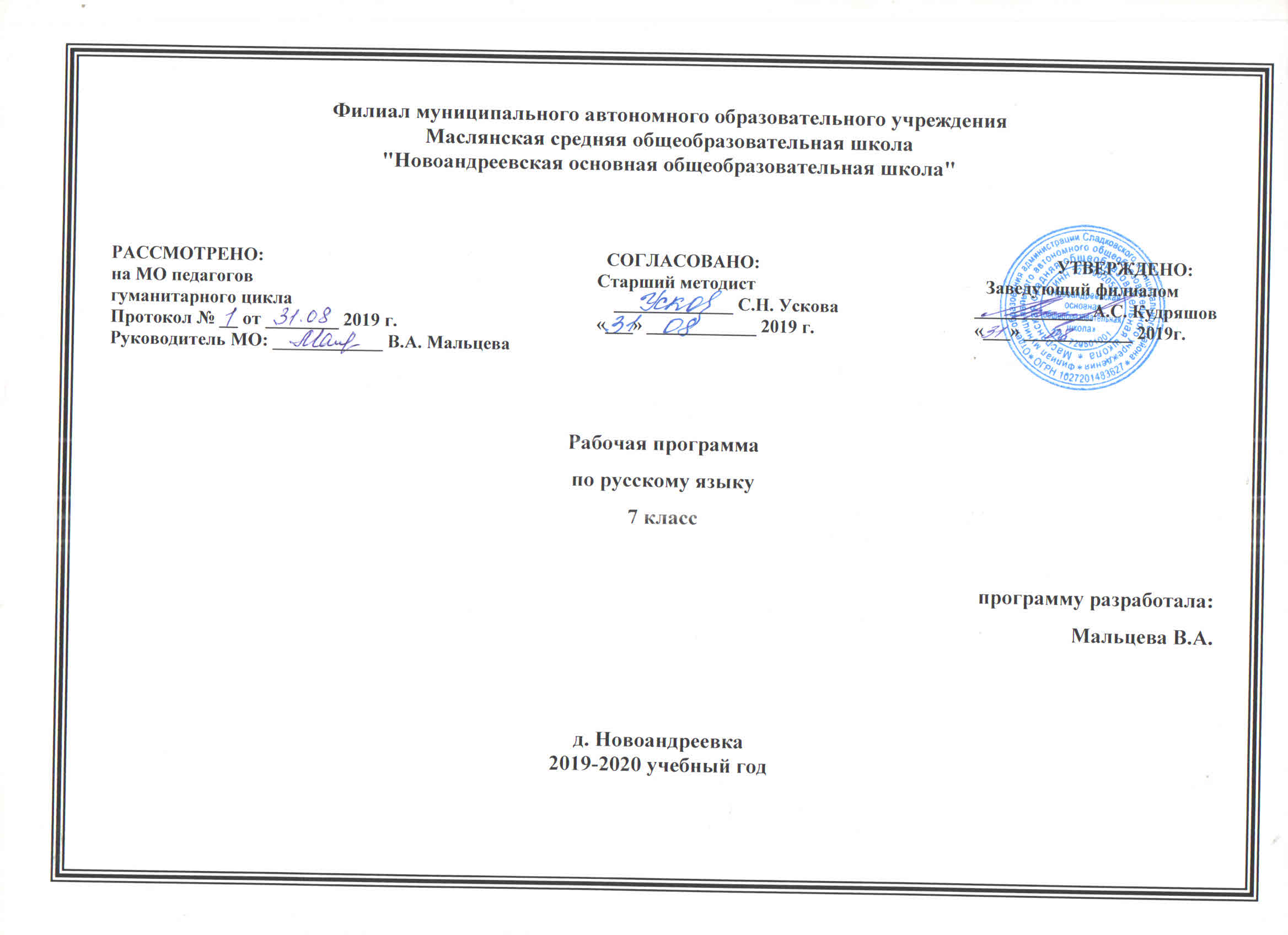 Планируемые результаты освоения учебного предмета.Личностные1)  понимание русского языка как одной из основных национально-культурных ценностей русского народа; определяющей роли родного языка в развитии интеллектуальных, творческих и моральных качеств личности;2) осознание эстетической ценности русского языка; уважительное отношение к родному языку, гордость за него; стремление к речевому самосовершенствованию;3) достаточный объем словарного запаса для свободного выражения мыслей и чувств в процессе речевого общения; способность к самооценке на основе наблюдения за собственной речью.Метапредметные1)владение всеми видами речевой деятельности (понимание информации,владение разными видами чтения; адекватное восприятие на слух текстов разных стилей; способность извлекать информацию из различных источников; овладение приемами отбора и систематизации материала; способность определять цели предстоящей учебной деятельности,последовательность действий, оценивать достигнутые результаты; умение воспроизводить прослушанный или прочитанный текст с разной степенью развернутости; умение создавать устные и письменные тексты разных типов; способность правильно и свободно излагать свои мысли в устной и письменной форме; соблюдение в практике речевого общения основных орфоэпических, лексических, грамматических, стилистических норм современного литературного языка; соблюдение основных правил орфографии и пунктуации в процессе письменного общения;2) применение приобретенных знаний, умений и навыков в повседневной жизни; способность использовать родной язык как средство получения знаний по другим учебным предметам, при менять полученные знания и навыки анализа языковых явлений на межпредметном уровне;3)  коммуникативно целесообразное взаимодействие с другими людьми в процессе речевого общения.Предметные1) представление об основных функциях языка, о роли родного языка в жизни человека и общества;2) понимание места родного языка в системе гуманитарных наук и его роли в образовании в целом;3) усвоение основ научных знаний о родном языке;4) освоение базовых понятий лингвистики;5) освоение основными стилистическими ресурсами лексики фразеологии русского языка;6) опознавание и анализ основных единиц языка;7) проведение различных видов анализа слова8) понимание коммуникативно-эстетических возможностей лексической и грамматической синонимии и использование их в собственной речевой практике; осознание эстетической функции родного языка.                               В результате изучения русского языка  учащиеся должны знать определения основных изученных в 7  классе языковых явлений, речеведческих понятий, орфографических и пунктуационных правил, обосновывать свои ответы, приводя нужные примеры.  Ученик должен знать\ понимать:роль русского языка как национального языка русского народа, государственного   языка Российской Федерации и средства межнационального общения;признаки текста и его функционально-смысловых типов (повествования,    описания, рассуждения);основные единицы языка, их признаки; основные нормы русского литературного языка (орфоэпические, лексические, грамматические, орфографические, пунктуационные);грамматические признаки причастия как самостоятельной части речи;  отличительные особенности  причастий и прилагательных;об особенностях склонения причастий;определение причастного оборота, его место по отношению к определяемому слову, графическое обозначение причастного оборота в предложении, правило выделения причастного оборота запятыми в предложении;действительные и страдательные причастия;краткие страдательные причастия;способы образования действительных причастий настоящего и прошедшего времени, страдательных причастий настоящего и прошедшего времени;порядок морфологического разбора причастий;грамматические признаки деепричастия как части речи;определение деепричастного оборота, правила выделения деепричастного оборота на письме запятыми;способы образования деепричастий совершенного и несовершенного вида;порядок морфологического разбора деепричастий;грамматические признаки наречия как части речи;смысловые группы наречий;о лексическом и грамматическом значении слов категории состояния;признаки  классификации  самостоятельных и служебных частей речи;правила употребления предлогов с разными падежами;о  производных и непроизводных, простых и составных предлогах;о союзе как части речи, его роли в тексте и предложении;о сочинительных и подчинительных союзах;порядок морфологического разбора предлогов и союзов;отличие частиц от самостоятельных частей речи;формообразующие и смысловые частицы;отличительные особенности приставке не и отрицательной частицы не, приставки, союза, частицы ни;о назначении в речи междометий.  К концу 7 класса учащиеся должны овладеть следующими умениями и навыками:определять тему, основную мысль текста, функционально-смысловой тип и стиль речи; анализировать структуру и языковые особенности текста;производить морфологический разбор частей речи, изученных в 7 классе;производить синтаксический разбор предложений  с причастным  и деепричастным оборотами, а также  сложных предложений с изученными союзами;составлять предложения с причастными и деепричастными оборотами;соблюдать нормы литературного языка в пределах изученного материала.  По орфографии.Находить в словах изученные орфограммы, обосновывать их выбор, правильно писать слова с изученными орфограммами; находить и исправлять орфографические ошибки.   Орфограммы, изученные в 7 классе:Гласные в суффиксах действительных причастий настоящего времени;Гласные в суффиксах страдательных причастий настоящего времени;Гласные перед одной и двумя буквами Н  в страдательных причастиях и прилагательных, образованных от глаголов;Одна и две буквы Н в суффиксах страдательных причастий прошедшего времени и прилагательных, образованных от глаголов;Одна и две буквы Н в суффиксах  кратких страдательных причастий прошедшего времени и кратких  прилагательных;Слитное и раздельное написание НЕ с причастиями;Буква Е-Ё после шипящих в суффиксах кратких страдательных причастий прошедшего времени;Правописание НЕ с деепричастиями;Слитное и раздельное написание НЕ с наречиями на  О-Е;Буквы Е-И в приставках НЕ-НИ отрицательных наречий;Одна и две буквы Н в наречиях на О-Е;Буквы О-Е после шипящих на конце наречий;Буквы О-А на конце наречий с приставками ИЗ, ДО, С;Дефис между частями слова в наречиях;Слитное и раздельное написание наречий, образованных от существительных и количественных числительных;Мягкий знак после шипящих на конце наречий;Слитное и раздельное написание производных предлогов;Слитное написание союзов также, тоже, чтобы, зато;Раздельное и дефисное написание частиц;Правописание частицы НЕ с различными частями речи; Различение частицы НИ, союза НИ-НИ, приставки НИ.правильно писать изученные  в 7 классе слова с непроверяемыми орфограммами.  По пунктуации.  Выделять запятыми причастные обороты, стоящие после определяемого      существительного, деепричастные обороты.  По связной речи.адекватно воспринимать и создавать тексты публицистического стиля на доступные темы;подробно и сжато излагать повествовательные тексты с элементами описания внешности человека, процессов труда;писать рассказы на предложенные сюжеты, сочинения – рассуждения на материале жизненного опыта учащихся;грамотно и чётко рассказывать о произошедших событиях;собирать и систематизировать материал к сочинению  с учётом темы и основной мысли; совершенствовать содержание и языковое оформление своего текста.Аудирование и чтениеадекватно понимать информацию устного и письменного сообщения (цель, тему текста, основную  информацию); извлекать информацию из различных источников, включая средства массовой информации; свободно пользоваться лингвистическими словарями, справочной литературой.Говорение и письмовоспроизводить текст с заданной степенью свернутости (план, пересказ, изложение);создавать тексты различных стилей и жанров (выступление, статья, интервью, очерк); осуществлять выбор и организацию языковых средств в соответствии с темой, целями, сферой и ситуацией общения; владеть различными видами монолога (повествование, описание, рассуждение) и диалога (побуждение к действию, обмен мнениями);свободно, правильно излагать свои мысли в устной и письменной форме, соблюдать нормы построения текста (логичность, последовательность, связность, соответствие теме и др.); адекватно выражать свое отношение к фактам и явлениям окружающей действительности, к прочитанному, услышанному, увиденному;соблюдать в практике речевого общения основные произносительные, лексические, грамматические нормы современного русского литературного языка;соблюдать в практике письма основные правила орфографии и пунктуации;осуществлять речевой самоконтроль; оценивать свою речь с точки зрения её правильности, находить грамматические и речевые ошибки, недочеты, исправлять их; совершенствовать и редактировать собственные тексты.  Использовать приобретенные знания и умения в практической деятельности и повседневной жизни для:осознания роли родного языка в развитии интеллектуальных и творческих способностей личности; значения родного языка в жизни человека и общества;развития речевой культуры, бережного и сознательного отношения к родному языку, сохранения чистоты русского языка как явления культуры;удовлетворения коммуникативных потребностей в учебных, бытовых, социально-культурных ситуациях общения;увеличения словарного запаса; расширения круга используемых грамматических средств; развития способности к самооценке на основе наблюдения за собственной речью; использования родного языка как средства получения знаний по другим учебным предметам и продолжения образования.Содержание учебного предмета1. Вводный урок. Русский язык как развивающееся явление Знать некоторые особенности развития русского языка; понятия: русский литературный язык, литературная норма, изменчивость норм языка.Уметь обобщать знания о языке, полученные в 5–6 классах; оперировать терминами при анализе языкового явления; работать с учебной и справочной литературой.2. Повторение изученного в 5 – 6 классах  2.1.Синтаксис и пунктуацияЗнать изученные сведения из раздела «Синтаксис и пунктуация»; понятия грамматическая основа предложения, члены предложения; строение ПП и СП; правила постановки знаков препинания в ПП и СП.Уметь ставить знаки препинания в простом и сложном предложениях.2.2. Лексика и фразеология.Знать понятия лексическое значение слова, прямое и переносное значение, синонимы, антонимы, фразеологизмы.Уметь ставить знаки препинания в сложном предложении, в предложении с прямой речью, в обозначении орфограмм.2.3. Фонетика и орфография.Повторить трудные вопросы темы (роль букв е, ё, ю, я), порядок и особенности фонетического разбора, соотнесенность произношения и написания слов в русском языке, орфограммы, связанные с безударными гласными, проверяемыми согласными,  с   правописанием  ъ   и  ь.2.4. Словообразование и орфография.Вспомнить и закрепить навыки словообразовательного разбора.Повторить орфограммы в корнях, суффиксах и окончаниях.Уметь различать формы слова и однокоренные слова.2.5. Морфология и орфография.Повторить основные сведения по морфологии, правописание безударных гласных в окончаниях изменяемых частей речи.Уметь разграничивать части речи по их морфологическим признакам.2.6. Урок-практикумЗнать основные работы по морфологии, орфографии, синтаксису.Уметь применять орфографические, пунктуационные правила.2.7. Текст. Стили литературного языка.Знать основные признаки текста, типы речи; изученные стили языка, особенности публицистического стиля.Уметь анализировать текст, определять его типовую принадлежность; осуществлять комплексный анализ текста.3. Морфология и орфография. Культура речи  3.1. Причастие  Знать характеристику причастия по значению, морфологические признаки глагола и прилагательного у причастия, синтаксическую роль причастия в предложении.Уметь различать причастия и прилагательные, находить причастия в тексте, определять признаки прилагательного и глагола у причастий, определять синтаксическую роль причастия в предложении, уметь доказать принадлежность причастия к самостоятельным частям речи в форме рассуждения.3.2. Деепричастие  Знать характеристику деепричастия по значению, признаки глагола и наречия у деепричастия, синтаксическую роль деепричастия в предложении; знать, что основное и добавочное действия, обозначенные глаголом-сказуемым и деепричастием, относятся к одному и тому же лицу (предмету).Уметь находить слова, обозначающие основные и добавочные действия, в предложениях; определять синтаксическую роль деепричастия; находить и исправлять ошибки в употреблении деепричастий; определять вид деепричастии3.3. Наречие 29ч.  Знать значение наречия; вопросы, на которые оно отвечает; знать, что наречия не изменяются, синтаксическую роль наречия в предложении.Уметь находить наречия в тексте; группировать словосочетания с наречиями, относящимися к глаголам, причастиям, деепричастиям прилагательным, другим наречиям; находить и исправлять ошибки в употреблении наречий.3.4. Категория состояния  Знать значение категории состояния; знать, что слова категории состояния не изменяются; что состояние может быть выражено и в положительной, и в сравнительной степени; синтаксическую роль слов категории состояния в предложении; разграничение наречий и категории состояния.Уметь находить слова категории состояния; определять, к каким группам по значению относятся слова категории состояния; определять синтаксическую роль слов категории состояния в предложении; разграничивать наречия и слова категории состояния в предложениях и в тексте.4. Служебные части речи  Знать перечень служебных частей речи; отличие служебных частей речи от самостоятельных.Уметь находить служебные части речи в тексте, классифицировать их.5. Повторение изученного в 5 - 7 классе  Знать определения основных изученных в 5- 7 классах языковых единиц, речеведческих понятий, орфографических и пунктуационных правил, обосновывать свои ответы, приводя нужные примеры.Тематическое планирование.   Приложение. Календарно - тематическое планирование.№п/пРазделы, темыКоличество часов№п/пРазделы, темыРабочая программа1.Введение12.Повторение изученногов V-VI классах12 (9+3)3. Морфология. Орфография. Культура речи:71 (56+15)4.Причастие23 (19+4)5.Деепричастие11 (10+1)6.Наречие29 (21+8)7.Категория состояния6 (4+2)8.Служебные части речи:              19.Предлог10 (7+3)10.Союз19 (18+1)11.Частица15 (14+1)12.Междометие313.Повторение и систематизация изученного в V-VII классах5Итого:136 (113+23)№урокаСодержание (разделы, темы)Кол-во часовДата проведенияДата проведенияОборудование урокаХар-ка деятельности учащихсяОсновные виды деятельности (УУД)Домашнее задание№урокаСодержание (разделы, темы)Кол-во часовпланфактОборудование урокаХар-ка деятельности учащихсяОсновные виды деятельности (УУД)Домашнее заданиеВВЕДЕНИЕ (1ч)ВВЕДЕНИЕ (1ч)ВВЕДЕНИЕ (1ч)ВВЕДЕНИЕ (1ч)ВВЕДЕНИЕ (1ч)ВВЕДЕНИЕ (1ч)ВВЕДЕНИЕ (1ч)ВВЕДЕНИЕ (1ч)ВВЕДЕНИЕ (1ч)1Русский язык как развивающееся явление.1Учебник, высказывания лингвистов о языке. ТКУ.Работа со словарем,Групповая, в парахЛичностные УУД: овладение на уровне общего образования системой знаний и умений, навыками их применения.Регулятивные УУД: проговаривание последовательности действий на уроке, осуществление самоконтроля.Познавательные УУД: формулирование проблемы, построение логической цепи рассуждений, выдвижение гипотез и их обоснование.Коммуникативные УУД: умение слушать и понимать речь других, формулирование и аргументация своего мнения и позиции, умение выражать свои мысли и идеи устно и письменно.Уметь: выделять ключевые фразы в тексте, подбирать синонимы, объяснять орфограммыУпр. 5ПОВТОРЕНИЕ ИЗУЧЕННОГО В 5-6 КЛАССАХ (9ч+3ч)ПОВТОРЕНИЕ ИЗУЧЕННОГО В 5-6 КЛАССАХ (9ч+3ч)ПОВТОРЕНИЕ ИЗУЧЕННОГО В 5-6 КЛАССАХ (9ч+3ч)ПОВТОРЕНИЕ ИЗУЧЕННОГО В 5-6 КЛАССАХ (9ч+3ч)ПОВТОРЕНИЕ ИЗУЧЕННОГО В 5-6 КЛАССАХ (9ч+3ч)ПОВТОРЕНИЕ ИЗУЧЕННОГО В 5-6 КЛАССАХ (9ч+3ч)ПОВТОРЕНИЕ ИЗУЧЕННОГО В 5-6 КЛАССАХ (9ч+3ч)ПОВТОРЕНИЕ ИЗУЧЕННОГО В 5-6 КЛАССАХ (9ч+3ч)ПОВТОРЕНИЕ ИЗУЧЕННОГО В 5-6 КЛАССАХ (9ч+3ч)2Синтаксис. Синтаксический разбор.1Учебник. ТКУ.Выполнение упражнений, конструирование предложений.Личностные УУД: овладение на уровне общего образования системой знаний и умений, навыками их применения.Регулятивные УУД: высказывать предположения на основе наблюдений, формулировать вопрос (проблему) урока, осуществлять познавательную и личностную рефлексию.Познавательные УУД: преобразовывать информацию из одной формы в другую (текст в схему, модель, таблицу), анализировать, строить логические рассуждения, сравнивать, делать выводы.Коммуникативные УУД: свободно излагать свои мысли в устной и письменной форме, слушать и слышать других, быть готовым корректировать свою точку зрения, осуществлять взаимный контроль.Знать: понятия синтаксис, пунктуация, значение знаков препинания для понимания текста, отличие простого предложения от сложного.Уметь: выделять и разбирать словосочетания, расставлять знаки препинания при однородных членах предложения,  выполнять синтаксический разбор предложений§ 1Упр. 93Пунктуация. Пунктуационный разбор.1Учебник, рабочая тетрадь, ТКУ.Контрольное списывание с объяснением постановки знаков  препинания.Личностные УУД: овладение на уровне общего образования системой знаний и умений, навыками их применения.Регулятивные УУД: высказывать предположения на основе наблюдений, формулировать вопрос (проблему) урока, осуществлять познавательную и личностную рефлексию.Познавательные УУД: преобразовывать информацию из одной формы в другую (текст в схему, модель, таблицу), анализировать, строить логические рассуждения, сравнивать, делать выводы.Коммуникативные УУД: свободно излагать свои мысли в устной и письменной форме, слушать и слышать других, быть готовым корректировать свою точку зрения, осуществлять взаимный контроль.Знать: понятия синтаксис, пунктуация, значение знаков препинания для понимания текста, отличие простого предложения от сложного.Уметь: выделять и разбирать словосочетания, расставлять знаки препинания при однородных членах предложения,  выполнять синтаксический разбор предложений § 2Упр. 124Лексика и фразеология.1Презентация,учебник, ТКУ.Выполнение упражнений, словарная работа Личностные УУД: овладение на уровне общего образования системой знаний и умений, навыками их применения.Регулятивные УУД: высказывать предположения на основе наблюдений, формулировать вопрос (проблему) урока,осуществлять познавательную и личностную рефлексию.Познавательные УУД: преобразовывать информацию из одной формы в другую (текст в схему, модель, таблицу), анализировать, строить логические рассуждения, сравнивать, делать выводы.Коммуникативные УУД: свободно излагать свои мысли в устной и письменной форме, слушать и слышать других, быть готовым корректировать свою точку зрения, осуществлять взаимный контроль.Знать: понятия лексика, лексическое значение слова; фразеологияУметь: определять лексическое значение слов с помощью толкового словаря; объяснять различие лексического и грамматического значений слова; правильно употреблять слова в устной и письменной речи; разграничивать лексическое и грамматическое значения слова §3Упр. 155Фонетика и орфография. Фонетический разбор слова.1Таблица, учебник, ТКУ.Беседа.Фонетический разбор.Личностные УУД: овладение на уровне общего образования системой знаний и умений, навыками их применения.Регулятивные УУД: высказывать предположения на основе наблюдений, формулировать вопрос (проблему) урока,осуществлять познавательную и личностную рефлексию.Познавательные УУД: преобразовывать информацию из одной формы в другую (текст в схему, модель, таблицу), анализировать, строить логические рассуждения, сравнивать, делать выводы.Коммуникативные УУД: свободно излагать свои мысли в устной и письменной форме, слушать и слышать других, быть готовым корректировать свою точку зрения, осуществлять взаимный контроль.Знать: понятия фонетика, графика, орфография; различия между гласными и согласными звуками. Уметь: производить фонетический разбор слова§ 4Упр. 19ядра 16Словообразование и орфография. Морфемный и словообразовательный разбор.1Учебник, рабочая тетрадь, ТКУ.Словарный диктант, выполнение упражнений.Личностные УУД: овладение на уровне общего образования системой знаний и умений, навыками их применения.Регулятивные УУД: высказывать предположения на основе наблюдений, формулировать вопрос (проблему) урока,осуществлять познавательную и личностную рефлексию.Познавательные УУД: преобразовывать информацию из одной формы в другую (текст в схему, модель, таблицу), анализировать, строить логические рассуждения, сравнивать, делать выводы.Коммуникативные УУД: свободно излагать свои мысли в устной и письменной форме, слушать и слышать других, быть готовым корректировать свою точку зрения, осуществлять взаимный контроль.Знать: понятия морфемика, морфема, образование слов, изменение слов, однокоренные слова, формы одного и того же слова. Уметь: определять состав слова; выделять морфемы соответствующими значками; различать формы одного и того же слова и однокоренные слова.§5Упр. 257-8Морфология и орфография. Морфологический разбор слова.2Учебник, таблица, рабочая тетрадь, ТКУ.Разбор слов, выполнение упражнений.Личностные УУД: овладение на уровне общего образования системой знаний и умений, навыками их применения.Регулятивные УУД: высказывать предположения на основе наблюдений, формулировать вопрос (проблему) урока,осуществлять познавательную и личностную рефлексию.Познавательные УУД: преобразовывать информацию из одной формы в другую (текст в схему, модель, таблицу), анализировать, строить логические рассуждения, сравнивать, делать выводы.Коммуникативные УУД: свободно излагать свои мысли в устной и письменной форме, слушать и слышать других, быть готовым корректировать свою точку зрения, осуществлять взаимный контроль.Знать:  отличие самостоятельных и служебных частей речи, особенности глагола как части речи.Уметь: классифицировать части речи, выполнять морфологический разбор различных частей речи; соотносить и обосновывать выбор орфограмм с морфологическими условиями и опознавательными признаками.§6Упр. 36Упр. 449Р.р. Текст.1Презентация,учебник, ТКУ.Работа с текстомСоставление планаЛичностные УУД: овладение на уровне общего образования системой знаний и умений, навыками их применения.Регулятивные УУД: высказывать предположения на основе наблюдений, формулировать вопрос (проблему) урока,осуществлять познавательную и личностную рефлексию.Познавательные УУД: преобразовывать информацию из одной формы в другую (текст в схему, модель, таблицу), анализировать, строить логические рассуждения, сравнивать, делать выводы.Коммуникативные УУД: свободно излагать свои мысли в устной и письменной форме, слушать и слышать других, быть готовым корректировать свою точку зрения, осуществлять взаимный контроль.Знать: что такое текст, типы текстов и стили.Уметь: озаглавливать текст, делить на абзацы, определять тип  и стиль текста; соотносить стили текстов и жанры.§ 7Упр. 5110Р.р. Диалог как текст.Виды диалога.1Презентация,учебник, ТКУ.Работа с текстомСамостоятельная работа.Личностные УУД: овладение на уровне общего образования системой знаний и умений, навыками их применения.Регулятивные УУД: высказывать предположения на основе наблюдений, формулировать вопрос (проблему) урока,осуществлять познавательную и личностную рефлексию.Познавательные УУД: преобразовывать информацию из одной формы в другую (текст в схему, модель, таблицу), анализировать, строить логические рассуждения, сравнивать, делать выводы.Коммуникативные УУД: свободно излагать свои мысли в устной и письменной форме, слушать и слышать других, быть готовым корректировать свою точку зрения, осуществлять взаимный контроль.Знать, что такое диалог, уметь составлять диалог на заданную тему.Уметь составлять диалог на заданную тему.§ 8,9Упр. 6011Р.р. Стили литературного языка.Публицистический стиль. 1Презентация,учебник, ТКУ.Работа с текстомСвободный диктантЛичностные УУД: овладение на уровне общего образования системой знаний и умений, навыками их применения.Регулятивные УУД: высказывать предположения на основе наблюдений, формулировать вопрос (проблему) урока,осуществлять познавательную и личностную рефлексию.Познавательные УУД: преобразовывать информацию из одной формы в другую (текст в схему, модель, таблицу), анализировать, строить логические рассуждения, сравнивать, делать выводы.Коммуникативные УУД: свободно излагать свои мысли в устной и письменной форме, слушать и слышать других, быть готовым корректировать свою точку зрения, осуществлять взаимный контроль.Знать стили литературного языка, публицистический стиль как функциональная разновидность языка.Уметь: находить признаки публицистического стиля, создавать устное выступление в публицистическом стиле, подбирать примеры текстов изучаемого стиля; составлять развернутый план выступления§ 10,11Упр. 6912Контрольный диктант по теме «Повторение изученного в 5-6 кл.».1Текст диктанта с грамматич. заданием.Диктант.Личностные УУД: овладение на уровне общего образования системой знаний и умений, навыками их применения.Регулятивные УУД: высказывать предположения на основе наблюдений, формулировать вопрос (проблему) урока,осуществлять познавательную и личностную рефлексию.Познавательные УУД: преобразовывать информацию из одной формы в другую (текст в схему, модель, таблицу), анализировать, строить логические рассуждения, сравнивать, делать выводы.Коммуникативные УУД: свободно излагать свои мысли в устной и письменной форме, слушать и слышать других, быть готовым корректировать свою точку зрения, осуществлять взаимный контроль.Уметь: писать текст под диктовку и выполнять грамматическое задание к нему.13Анализ контрольного диктанта. Работа над ошибками1Экспресс-диагностика. Тест.Работа над ошибками, индивидуальные задания, выполнение теста.Личностные УУД: овладение на уровне общего образования системой знаний и умений, навыками их применения.Регулятивные УУД: высказывать предположения на основе наблюдений, формулировать вопрос (проблему) урока, осуществлять познавательную и личностную рефлексию.Познавательные УУД: преобразовывать информацию из одной формы в другую (текст в схему, модель, таблицу), анализировать, строить логические рассуждения, сравнивать, делать выводы.Коммуникативные УУД: свободно излагать свои мысли в устной и письменной форме, слушать и слышать других, быть готовым корректировать свою точку зрения, осуществлять взаимный контроль.Уметь: выполнять работу над ошибками, допущенными в контрольном диктанте и грам. задании к немуКАТ№ 2МОРФОЛОГИЯ И ОРФОГРАФИЯ. КУЛЬТУРА РЕЧИ.ПРИЧАСТИЕ (19ч+4ч)МОРФОЛОГИЯ И ОРФОГРАФИЯ. КУЛЬТУРА РЕЧИ.ПРИЧАСТИЕ (19ч+4ч)МОРФОЛОГИЯ И ОРФОГРАФИЯ. КУЛЬТУРА РЕЧИ.ПРИЧАСТИЕ (19ч+4ч)МОРФОЛОГИЯ И ОРФОГРАФИЯ. КУЛЬТУРА РЕЧИ.ПРИЧАСТИЕ (19ч+4ч)МОРФОЛОГИЯ И ОРФОГРАФИЯ. КУЛЬТУРА РЕЧИ.ПРИЧАСТИЕ (19ч+4ч)МОРФОЛОГИЯ И ОРФОГРАФИЯ. КУЛЬТУРА РЕЧИ.ПРИЧАСТИЕ (19ч+4ч)МОРФОЛОГИЯ И ОРФОГРАФИЯ. КУЛЬТУРА РЕЧИ.ПРИЧАСТИЕ (19ч+4ч)МОРФОЛОГИЯ И ОРФОГРАФИЯ. КУЛЬТУРА РЕЧИ.ПРИЧАСТИЕ (19ч+4ч)МОРФОЛОГИЯ И ОРФОГРАФИЯ. КУЛЬТУРА РЕЧИ.ПРИЧАСТИЕ (19ч+4ч)14Причастие как часть речи.1Учебник, рабочая тетрадь, ТКУ.Выполнение упражнений, словарная работаЛичностные УУД: овладение на уровне общего образования системой знаний и умений, навыками их применения в различных жизненных ситуациях, мотивация, самооценка.Регулятивные УУД: проговаривание последовательности действий на уроке, работа по схеме, осуществление самоконтроля,соотношение цели и результатов деятельности,выработка критериев оценки и определение степени успешности работы, поиск путей решения проблемы,целеполагание.Познавательные УУД: моделирование, построение логической цепи рассуждений, анализ,синтез, подведение под понятие, выведение следствий, умение структурировать знания, освоение способа проверки,представление информации в разных формах (ключевые слова, схемы),извлечение информации из источников и представление ее в удобной форме.Коммуникативные УУД: умение слушать и слышать других, быть готовым корректировать свою точку зрения, договариваться и приходить к общему решению в совместной деятельности, умение устно и письменно выражать свои мысли, идеи.Знать: общее грамматическое значение, морфологические и синтаксические признаки причастия.Уметь: находить и дифференцировать причастия по указанным признакам, отличать причастия от глаголов и прилагательных§12Упр. 7715Склонение причастий и правописание гласных в падежных окончаниях причастий.1Презентация,учебник, ТКУ.Словарная работа, выполнение упражненийЛичностные УУД: овладение на уровне общего образования системой знаний и умений, навыками их применения в различных жизненных ситуациях, мотивация, самооценка.Регулятивные УУД: проговаривание последовательности действий на уроке, работа по схеме, осуществление самоконтроля,соотношение цели и результатов деятельности,выработка критериев оценки и определение степени успешности работы, поиск путей решения проблемы,целеполагание.Познавательные УУД: моделирование, построение логической цепи рассуждений, анализ,синтез, подведение под понятие, выведение следствий, умение структурировать знания, освоение способа проверки,представление информации в разных формах (ключевые слова, схемы),извлечение информации из источников и представление ее в удобной форме.Коммуникативные УУД: умение слушать и слышать других, быть готовым корректировать свою точку зрения, договариваться и приходить к общему решению в совместной деятельности, умение устно и письменно выражать свои мысли, идеи.Знать: особенности склонения причастий, правило написания гласных в падежных окончаниях причастий.Уметь: склонять причастия, применяя алгоритм определения падежного окончания причастий.§13Упр. 8216-17Причастный оборот. Выделение причастного оборота запятыми.2Презентация,учебник, ТКУ.Конструирование предложенийЛичностные УУД: овладение на уровне общего образования системой знаний и умений, навыками их применения в различных жизненных ситуациях, мотивация, самооценка.Регулятивные УУД: проговаривание последовательности действий на уроке, работа по схеме, осуществление самоконтроля,соотношение цели и результатов деятельности,выработка критериев оценки и определение степени успешности работы, поиск путей решения проблемы,целеполагание.Познавательные УУД: моделирование, построение логической цепи рассуждений, анализ,синтез, подведение под понятие, выведение следствий, умение структурировать знания, освоение способа проверки,представление информации в разных формах (ключевые слова, схемы),извлечение информации из источников и представление ее в удобной форме.Коммуникативные УУД: умение слушать и слышать других, быть готовым корректировать свою точку зрения, договариваться и приходить к общему решению в совместной деятельности, умение устно и письменно выражать свои мысли, идеи.Знать: определение причастного оборота, условия обособления причастного оборотаУметь: определять причастный оборот, опознавать одиночные причастия и причастные обороты, определять главное и зависимое слово, графически обозначать причастный оборот на письме, уметь находить границы причастного оборота.§14Упр. 85Упр. 8918Р.р. Описание внешности человека.1Презентация,учебник, ТКУ.Составление текста.Самостоятельная работа.Личностные УУД: овладение на уровне общего образования системой знаний и умений, навыками их применения в различных жизненных ситуациях, мотивация, самооценка.Регулятивные УУД: проговаривание последовательности действий на уроке, работа по схеме, осуществление самоконтроля,соотношение цели и результатов деятельности,выработка критериев оценки и определение степени успешности работы, поиск путей решения проблемы,целеполагание.Познавательные УУД: моделирование, построение логической цепи рассуждений, анализ,синтез, подведение под понятие, выведение следствий, умение структурировать знания, освоение способа проверки,представление информации в разных формах (ключевые слова, схемы),извлечение информации из источников и представление ее в удобной форме.Коммуникативные УУД: умение слушать и слышать других, быть готовым корректировать свою точку зрения, договариваться и приходить к общему решению в совместной деятельности, умение устно и письменно выражать свои мысли, идеи.Знать: виды словесного описания внешности человека, роль портрета в художественном произведенииУметь: находить и  анализировать портретные описания человека; анализировать роль причастных оборотов и причастий в портретных характеристиках§15Доработать текст.19Действительные и страдательные причастия.1Учебник, ТКУ.Выполнение упражнений.Личностные УУД: овладение на уровне общего образования системой знаний и умений, навыками их применения в различных жизненных ситуациях, мотивация, самооценка.Регулятивные УУД: проговаривание последовательности действий на уроке, работа по схеме, осуществление самоконтроля,соотношение цели и результатов деятельности,выработка критериев оценки и определение степени успешности работы, поиск путей решения проблемы,целеполагание.Познавательные УУД: моделирование, построение логической цепи рассуждений, анализ,синтез, подведение под понятие, выведение следствий, умение структурировать знания, освоение способа проверки,представление информации в разных формах (ключевые слова, схемы),извлечение информации из источников и представление ее в удобной форме.Коммуникативные УУД: умение слушать и слышать других, быть готовым корректировать свою точку зрения, договариваться и приходить к общему решению в совместной деятельности, умение устно и письменно выражать свои мысли, идеи.Знать: признаки действительных и страдательных причастийУметь: отличать виды причастий друг от друга, находить действительные и страдательные причастия в текстах, выделять причастные обороты§16Упр. 10120Краткие и полные страдательные причастия.1Учебник, рабочая тетрадь, ТКУ.Орфоэпическая работа.Работа в парах.Личностные УУД: овладение на уровне общего образования системой знаний и умений, навыками их применения в различных жизненных ситуациях, мотивация, самооценка.Регулятивные УУД: проговаривание последовательности действий на уроке, работа по схеме, осуществление самоконтроля, соотношение цели и результатов деятельности, выработка критериев оценки и определение степени успешности работы, поиск путей решения проблемы, целеполагание.Познавательные УУД: моделирование, построение логической цепи рассуждений, анализ, синтез, подведение под понятие, выведение следствий, умение структурировать знания, освоение способа проверки, представление информации в разных формах (ключевые слова, схемы),извлечение информации из источников и представление ее в удобной форме.Коммуникативные УУД: умение слушать и слышать других, быть готовым корректировать свою точку зрения, договариваться и приходить к общему решению в совместной деятельности, умение устно и письменно выражать свои мысли, идеи.Знать: особенности краткой и полной формы страдательных причастий, синтаксическая роль полных и кратких причастий Уметь: распознавать краткие и полные формы страдательных причастий, определять синтаксическую роль причастий§17Упр. 10421Действительные причастия настоящего времени. Гласные в суффиксах действительных причастий настоящего времени.1Учебник, рабочая тетрадь, ТКУ.Словарный диктантВыполнение упражненийЛичностные УУД: овладение на уровне общего образования системой знаний и умений, навыками их применения в различных жизненных ситуациях, мотивация, самооценка.Регулятивные УУД: проговаривание последовательности действий на уроке, работа по схеме, осуществление самоконтроля, соотношение цели и результатов деятельности, выработка критериев оценки и определение степени успешности работы, поиск путей решения проблемы, целеполагание.Познавательные УУД: моделирование, построение логической цепи рассуждений, анализ, синтез, подведение под понятие, выведение следствий, умение структурировать знания, освоение способа проверки, представление информации в разных формах (ключевые слова, схемы),извлечение информации из источников и представление ее в удобной форме.Коммуникативные УУД: умение слушать и слышать других, быть готовым корректировать свою точку зрения, договариваться и приходить к общему решению в совместной деятельности, умение устно и письменно выражать свои мысли, идеи.Знать: особенности образования действительных причастий настоящего времени, суффиксы действительных причастий настоящего времениУметь: распознавать действительные причастия настоящего времени, образовывать действительные причастия от разных глаголов, применять орфографическое правило при образовании действительных причастий настоящего времени.§18Упр. 10722Действительные причастия прошедшего времени.1Учебник, презентация, ТКУ.Выполнение упражненийЛичностные УУД: овладение на уровне общего образования системой знаний и умений, навыками их применения в различных жизненных ситуациях, мотивация, самооценка.Регулятивные УУД: проговаривание последовательности действий на уроке, работа по схеме, осуществление самоконтроля,соотношение цели и результатов деятельности,выработка критериев оценки и определение степени успешности работы, поиск путей решения проблемы,целеполагание.Познавательные УУД: моделирование, построение логической цепи рассуждений, анализ,синтез, подведение под понятие, выведение следствий, умение структурировать знания, освоение способа проверки,представление информации в разных формах (ключевые слова, схемы),извлечение информации из источников и представление ее в удобной форме.Коммуникативные УУД: умение слушать и слышать других, быть готовым корректировать свою точку зрения, договариваться и приходить к общему решению в совместной деятельности, умение устно и письменно выражать свои мысли, идеи.Знать: особенности образования действительных причастий прошедшего времени, суффиксы действительных причастий прошедшего времениУметь: распознавать действительные причастия прошедшего времени, образовывать действительные причастия от разных глаголов, применять орфографическое правило при образовании действительных причастий прошедшего времени; составлять вопросный план текста.§19Упр. 11423Р.р. Изложение (по упр.116)1Презентация, ТКУ.ИзложениеСамостоятельная работаЛичностные УУД: овладение на уровне общего образования системой знаний и умений, навыками их применения в различных жизненных ситуациях, мотивация, самооценка.Регулятивные УУД: проговаривание последовательности действий на уроке, работа по схеме, осуществление самоконтроля, соотношение цели и результатов деятельности, выработка критериев оценки и определение степени успешности работы, поиск путей решения проблемы, целеполагание.Познавательные УУД: моделирование, построение логической цепи рассуждений, анализ, синтез, подведение под понятие, выведение следствий, умение структурировать знания, освоение способа проверки, представление информации в разных формах (ключевые слова, схемы),извлечение информации из источников и представление ее в удобной форме.Коммуникативные УУД: умение слушать и слышать других, быть готовым корректировать свою точку зрения, договариваться и приходить к общему решению в совместной деятельности, умение устно и письменно выражать свои мысли, идеи.Уметь: определять тему и основную мысль текста, составлять его план; писать сжатое  изложение, сохраняя структуру текста и авторский стильКАТ № 324-25Страдательные причастия настоящего времени. Гласные в суффиксах страдательных причастий настоящего времени.2Учебник, рабочая тетрадь, ТКУ.Выполнение упражненийЛичностные УУД: овладение на уровне общего образования системой знаний и умений, навыками их применения в различных жизненных ситуациях, мотивация, самооценка.Регулятивные УУД: проговаривание последовательности действий на уроке, работа по схеме, осуществление самоконтроля, соотношение цели и результатов деятельности, выработка критериев оценки и определение степени успешности работы, поиск путей решения проблемы, целеполагание.Познавательные УУД: моделирование, построение логической цепи рассуждений, анализ, синтез, подведение под понятие, выведение следствий, умение структурировать знания, освоение способа проверки, представление информации в разных формах (ключевые слова, схемы),извлечение информации из источников и представление ее в удобной форме.Коммуникативные УУД: умение слушать и слышать других, быть готовым корректировать свою точку зрения, договариваться и приходить к общему решению в совместной деятельности, умение устно и письменно выражать свои мысли, идеи.Знать: особенности образования страдательных причастий настоящего времени, суффиксы страдательных причастий настоящего времениУметь: распознавать страдательные причастия настоящего времени, образовывать страдательные  причастия от разных глаголов, применять орфографическое правило при образовании страдательных  причастий настоящего времени; заменять действительные причастия страдательными§20Упр. 119Упр. 12226Страдательные причастия прошедшего времени.1Учебник, презентация, рабочая тетрадь, ТКУ.Работа с таблицей, выполнение упражненийЛичностные УУД: овладение на уровне общего образования системой знаний и умений, навыками их применения в различных жизненных ситуациях, мотивация, самооценка.Регулятивные УУД: проговаривание последовательности действий на уроке, работа по схеме, осуществление самоконтроля, соотношение цели и результатов деятельности, выработка критериев оценки и определение степени успешности работы, поиск путей решения проблемы, целеполагание.Познавательные УУД: моделирование, построение логической цепи рассуждений, анализ, синтез, подведение под понятие, выведение следствий, умение структурировать знания, освоение способа проверки, представление информации в разных формах (ключевые слова, схемы),извлечение информации из источников и представление ее в удобной форме.Коммуникативные УУД: умение слушать и слышать других, быть готовым корректировать свою точку зрения, договариваться и приходить к общему решению в совместной деятельности, умение устно и письменно выражать свои мысли, идеи.Знать: особенности образования страдательных причастий прошедшего времени, суффиксы страдательных причастий прошедшего времени, правописание Н и НН в прилагательных и причастиях.Уметь: распознавать страдательные причастия прошедшего времени, образовывать страдательные  причастия от разных глаголов, применять орфографическое правило при образовании страдательных  причастий прошедшего времени; отличать причастия от  прилагательных.§21Упр. 125227Гласные перед н в полных и кратких страдательных причастиях.1Учебник, , ТКУ.Тренировочные упражненияЛичностные УУД: овладение на уровне общего образования системой знаний и умений, навыками их применения в различных жизненных ситуациях, мотивация, самооценка.Регулятивные УУД: проговаривание последовательности действий на уроке, работа по схеме, осуществление самоконтроля,соотношение цели и результатов деятельности,выработка критериев оценки и определение степени успешности работы, поиск путей решения проблемы,целеполагание.Познавательные УУД: моделирование, построение логической цепи рассуждений, анализ,синтез, подведение под понятие, выведение следствий, умение структурировать знания, освоение способа проверки, представление информации в разных формах (ключевые слова, схемы),извлечение информации из источников и представление ее в удобной форме.Коммуникативные УУД: умение слушать и слышать других, быть готовым корректировать свою точку зрения, договариваться и приходить к общему решению в совместной деятельности, умение устно и письменно выражать свои мысли, идеи.Знать: правило написания гласных перед Н в полных и кратких страдательных причастиях.Уметь: применять орфографическое правило при написании  гласных перед Н в суффиксах полных и кратких страдательных причастиях; составлять сложные предложения, включая в них причастия и причастные обороты.§22Упр. 12928Одна и две буквы н в суффиксах страдательных причастий прошедшего времени.1Учебник, рабочая тетрадь, ТКУ.Выполнение упражненийЛичностные УУД: овладение на уровне общего образования системой знаний и умений, навыками их применения в различных жизненных ситуациях, мотивация, самооценка.Регулятивные УУД: проговаривание последовательности действий на уроке, работа по схеме, осуществление самоконтроля, соотношение цели и результатов деятельности, выработка критериев оценки и определение степени успешности работы, поиск путей решения проблемы, целеполагание.Познавательные УУД: моделирование, построение логической цепи рассуждений, анализ, синтез, подведение под понятие, выведение следствий, умение структурировать знания, освоение способа проверки, представление информации в разных формах (ключевые слова, схемы),извлечение информации из источников и представление ее в удобной форме.Коммуникативные УУД: умение слушать и слышать других, быть готовым корректировать свою точку зрения, договариваться и приходить к общему решению в совместной деятельности, умение устно и письменно выражать свои мысли, идеи.Личностные УУД: овладение на уровне общего образования системой знаний и умений, навыками их применения в различных жизненных ситуациях, мотивация, самооценка.Регулятивные УУД: проговаривание последовательности действий на уроке, работа по схеме, осуществление самоконтроля, соотношение цели и результатов деятельности, выработка критериев оценки и определение степени успешности работы, поиск путей решения проблемы, целеполагание.Познавательные УУД: моделирование, построение логической цепи рассуждений, анализ, синтез, подведение под понятие, выведение следствий, умение структурировать знания, освоение способа проверки, представление информации в разных формах (ключевые слова, схемы),извлечение информации из источников и представление ее в удобной форме.Коммуникативные УУД: умение слушать и слышать других, быть готовым корректировать свою точку зрения, договариваться и приходить к общему решению в совместной деятельности, умение устно и письменно выражать свои мысли, идеи.Уметь выбирать правильное написание н и нн в суффиксах страдательных причастий прошедшего времени.§23Упр. 13429Одна буква н в отглагольных прилагательных.1Учебник, рабочая тетрадь, ТКУ.Словарный диктантЛичностные УУД: овладение на уровне общего образования системой знаний и умений, навыками их применения в различных жизненных ситуациях, мотивация, самооценка.Регулятивные УУД: проговаривание последовательности действий на уроке, работа по схеме, осуществление самоконтроля, соотношение цели и результатов деятельности, выработка критериев оценки и определение степени успешности работы, поиск путей решения проблемы, целеполагание.Познавательные УУД: моделирование, построение логической цепи рассуждений, анализ, синтез, подведение под понятие, выведение следствий, умение структурировать знания, освоение способа проверки, представление информации в разных формах (ключевые слова, схемы),извлечение информации из источников и представление ее в удобной форме.Коммуникативные УУД: умение слушать и слышать других, быть готовым корректировать свою точку зрения, договариваться и приходить к общему решению в совместной деятельности, умение устно и письменно выражать свои мысли, идеи.Знать: отличительные признаки причастий и отглагольных прилагательных, правило написания Н и НН в суффиксах полных страдательных причастий прошедшего времени и отглагольных прилагательных.Уметь: отличать причастия  и отглагольные прилагательные, применять правило написания Н и НН в суффиксах полных страдательных причастий прошедшего времени и отглагольных прилагательных; составлять предложения с прямой речью, использую представленные словосочетания§23Упр. 13830Одна и две буквы н в суффиксах кратких страдательных причастий и в кратких отглагольных прилагательных.2Учебник, таблица, презентация, рабочая тетрадь, ТКУ.Выполнение упражненийЛичностные УУД: овладение на уровне общего образования системой знаний и умений, навыками их применения в различных жизненных ситуациях, мотивация, самооценка.Регулятивные УУД: проговаривание последовательности действий на уроке, работа по схеме, осуществление самоконтроля, соотношение цели и результатов деятельности, выработка критериев оценки и определение степени успешности работы, поиск путей решения проблемы, целеполагание.Познавательные УУД: моделирование, построение логической цепи рассуждений, анализ, синтез, подведение под понятие, выведение следствий, умение структурировать знания, освоение способа проверки, представление информации в разных формах (ключевые слова, схемы),извлечение информации из источников и представление ее в удобной форме.Коммуникативные УУД: умение слушать и слышать других, быть готовым корректировать свою точку зрения, договариваться и приходить к общему решению в совместной деятельности, умение устно и письменно выражать свои мысли, идеи.Знать: отличительные признаки причастий и отглагольных прилагательных, правило написания Н и НН в суффиксах кратких страдательных причастий прошедшего времени и отглагольных прилагательных.Уметь: отличать причастия  и отглагольные прилагательные, применять правило написания Н и НН в суффиксах кратких  страдательных причастий прошедшего времени и отглагольных прилагательных; заменять глаголы на краткие причастия и или прилагательные на однокоренные причастия; составлять текст в публицистическом стиле.§24Упр. 14931Р.р. Выборочное изложение (по упр. 151)1Пезентация, ТКУ.Выборочное изложениеЛичностные УУД: овладение на уровне общего образования системой знаний и умений, навыками их применения в различных жизненных ситуациях, мотивация, самооценка.Регулятивные УУД: проговаривание последовательности действий на уроке, работа по схеме, осуществление самоконтроля, соотношение цели и результатов деятельности, выработка критериев оценки и определение степени успешности работы, поиск путей решения проблемы, целеполагание.Познавательные УУД: моделирование, построение логической цепи рассуждений, анализ, синтез, подведение под понятие, выведение следствий, умение структурировать знания, освоение способа проверки, представление информации в разных формах (ключевые слова, схемы),извлечение информации из источников и представление ее в удобной форме.Коммуникативные УУД: умение слушать и слышать других, быть готовым корректировать свою точку зрения, договариваться и приходить к общему решению в совместной деятельности, умение устно и письменно выражать свои мысли, идеи.Уметь: писать выборочное изложение, сохраняя особенности авторского стиля и отбирая материал на одну из тем, озаглавливать текст, включать в текст причастия и причастные обороты.КАТ № 532Морфологический разбор причастия.1Учебник, ТКУ.Выполнение упражненийЛичностные УУД: овладение на уровне общего образования системой знаний и умений, навыками их применения в различных жизненных ситуациях, мотивация, самооценка.Регулятивные УУД: проговаривание последовательности действий на уроке, работа по схеме, осуществление самоконтроля, соотношение цели и результатов деятельности, выработка критериев оценки и определение степени успешности работы, поиск путей решения проблемы, целеполагание.Познавательные УУД: моделирование, построение логической цепи рассуждений, анализ, синтез, подведение под понятие, выведение следствий, умение структурировать знания, освоение способа проверки, представление информации в разных формах (ключевые слова, схемы),извлечение информации из источников и представление ее в удобной форме.Коммуникативные УУД: умение слушать и слышать других, быть готовым корректировать свою точку зрения, договариваться и приходить к общему решению в совместной деятельности, умение устно и письменно выражать свои мысли, идеи.Уметь: характеризовать причастие  по его морфологическим признакам и синтаксической роли; выполнять устный и письменный морфологический разбор причастий.Морфологический разбор слов: убраны, надвигающейся, разогревшийся,, напоенные.33Слитное и раздельное написание не с причастиями.1Учебник, рабочая тетрадь, ТКУ.Словарная работа, выполнение упражненийЛичностные УУД: овладение на уровне общего образования системой знаний и умений, навыками их применения в различных жизненных ситуациях, мотивация, самооценка.Регулятивные УУД: проговаривание последовательности действий на уроке, работа по схеме, осуществление самоконтроля, соотношение цели и результатов деятельности, выработка критериев оценки и определение степени успешности работы, поиск путей решения проблемы, целеполагание.Познавательные УУД: моделирование, построение логической цепи рассуждений, анализ, синтез, подведение под понятие, выведение следствий, умение структурировать знания, освоение способа проверки, представление информации в разных формах (ключевые слова, схемы),извлечение информации из источников и представление ее в удобной форме.Коммуникативные УУД: умение слушать и слышать других, быть готовым корректировать свою точку зрения, договариваться и приходить к общему решению в совместной деятельности, умение устно и письменно выражать свои мысли, идеи.Знать: правило слитного и раздельного написания НЕ с причастиями и другими частями речи.Уметь: применять орфографическое правило при написании НЕ с причастиями и другими частями речи, подбирать синонимы и синонимические конструкции к причастиям; определять стилевую принадлежность текста, определять основную мысль.§26Упр. 10434Буквы е и ё после шипящих в суффиксах страдательных причастий прошедшего времени. Повторение по теме «Причастие»1Учебник, презентация, ТКУ.Выполнение упражнений. Словарно-орфографическая работа.Тест. Самостоятельная работа.Личностные УУД: овладение на уровне общего образования системой знаний и умений, навыками их применения в различных жизненных ситуациях, мотивация, самооценка.Регулятивные УУД: проговаривание последовательности действий на уроке, работа по схеме, осуществление самоконтроля, соотношение цели и результатов деятельности, выработка критериев оценки и определение степени успешности работы, поиск путей решения проблемы, целеполагание.Познавательные УУД: моделирование, построение логической цепи рассуждений, анализ, синтез, подведение под понятие, выведение следствий, умение структурировать знания, освоение способа проверки, представление информации в разных формах (ключевые слова, схемы),извлечение информации из источников и представление ее в удобной форме.Коммуникативные УУД: умение слушать и слышать других, быть готовым корректировать свою точку зрения, договариваться и приходить к общему решению в совместной деятельности, умение устно и письменно выражать свои мысли, идеи.Знать: правило написания букв Е и Ё после шипящих в суффиксах страдательных причастий прошедшего времени; правило постановки знаков препинания при причастном обороте.-теоретический материал, изученный на предыдущих уроках.Уметь: применять правило написания букв Е и Ё после шипящих в суффиксах страдательных причастий прошедшего времени, составлять предложения, использую представленные слова и словосочетания; расставлять знаки препинания при причастном обороте.-правильно писать слова с изученными орфограммами; выполнять морфологический разбор причастий; расставлять знаки препинания при причастных оборотах§26Упр. 172Упр. 17735Контрольный диктант о теме «Причастие».1Текст диктанта с грамматич. заданием.диктантУметь: писать текст под диктовку и выполнять грамматическое задание к нему36Анализ диктанта. Работа над ошибками.1Экспресс-диагностика. Тест.Анализ ошибокУметь: выполнять работу над ошибками, допущенными в контрольном диктанте и грамматическом задании к немуКАТ№ 6II четвертьII четвертьII четвертьII четвертьII четвертьII четвертьII четвертьII четвертьII четверть37Р.Р. Сочинение «Успешный телеведущий». Портретное описание  (упр.166, 167).1Презентация, учебник, ТКУ.СочинениеЛичностные УУД: овладение на уровне общего образования системой знаний и умений, навыками их применения в различных жизненных ситуациях, мотивация, самооценка.Регулятивные УУД: проговаривание последовательности действий на уроке, работа по схеме, осуществление самоконтроля, соотношение цели и результатов деятельности, выработка критериев оценки и определение степени успешности работы, поиск путей решения проблемы, целеполагание.Познавательные УУД: моделирование, построение логической цепи рассуждений, анализ, синтез, подведение под понятие, выведение следствий, умение структурировать знания, освоение способа проверки, представление информации в разных формах (ключевые слова, схемы),извлечение информации из источников и представление ее в удобной форме.Коммуникативные УУД: умение слушать и слышать других, быть готовым корректировать свою точку зрения, договариваться и приходить к общему решению в совместной деятельности, умение устно и письменно выражать свои мысли, идеи.Уметь: отбирать необходимый материал для сочинения-описания, писать сочинение-описание внешности человекаЗакончить работу по плану.ДЕЕПРИЧАСТИЕ (10ч+1ч)ДЕЕПРИЧАСТИЕ (10ч+1ч)ДЕЕПРИЧАСТИЕ (10ч+1ч)ДЕЕПРИЧАСТИЕ (10ч+1ч)ДЕЕПРИЧАСТИЕ (10ч+1ч)ДЕЕПРИЧАСТИЕ (10ч+1ч)ДЕЕПРИЧАСТИЕ (10ч+1ч)ДЕЕПРИЧАСТИЕ (10ч+1ч)ДЕЕПРИЧАСТИЕ (10ч+1ч)38Деепричастие как часть речи.1Учебник, презентация, ТКУ.Словарная работаВыполнение упражненийЛичностные УУД: овладение на уровне общего образования системой знаний и умений, навыками их применения в различных жизненных ситуациях, мотивация, самооценка.Регулятивные УУД: проговаривание последовательности действий на уроке, работа по схеме, осуществление самоконтроля, соотношение цели и результатов деятельности, выработка критериев оценки и определение степени успешности работы, поиск путей решения проблемы, целеполагание.Познавательные УУД: моделирование, построение логической цепи рассуждений, анализ, синтез, подведение под понятие, выведение следствий, умение структурировать знания, освоение способа проверки, представление информации в разных формах (ключевые слова, схемы),извлечение информации из источников и представление ее в удобной форме.Коммуникативные УУД: умение слушать и слышать других, быть готовым корректировать свою точку зрения, договариваться и приходить к общему решению в совместной деятельности, умение устно и письменно выражать свои мысли, идеи.Знать: глагольные и наречные признаки деепричастия, морфологические признаки и синтаксическую роль деепричастия.Уметь: находить и дифференцировать деепричастия по указанным признакам, отличать деепричастия от глаголов и наречий; соблюдать нормы употребления деепричастий.§28Упр. 18139-40Деепричастный оборот. Запятые при деепричастном обороте.2Учебник, рабочая тетрадь, ТКУ.Работа со схемами предложенийРабота в парахЛичностные УУД: овладение на уровне общего образования системой знаний и умений, навыками их применения в различных жизненных ситуациях, мотивация, самооценка.Регулятивные УУД: проговаривание последовательности действий на уроке, работа по схеме, осуществление самоконтроля, соотношение цели и результатов деятельности, выработка критериев оценки и определение степени успешности работы, поиск путей решения проблемы, целеполагание.Познавательные УУД: моделирование, построение логической цепи рассуждений, анализ, синтез, подведение под понятие, выведение следствий, умение структурировать знания, освоение способа проверки, представление информации в разных формах (ключевые слова, схемы),извлечение информации из источников и представление ее в удобной форме.Коммуникативные УУД: умение слушать и слышать других, быть готовым корректировать свою точку зрения, договариваться и приходить к общему решению в совместной деятельности, умение устно и письменно выражать свои мысли, идеи.Знать: понятие деепричастный оборот, правило постановки знаков препинания при деепричастном оборотеУметь: определять деепричастный оборот, находить границы деепричастного оборота, отмечать его с помощью графических обозначений; определять тип и структуру текста, составлять вопросный план; заменять глаголы на причастия и деепричастия; определять функцию деепричастий в художественном тексте.§29Упр. 187Упр. 19041Раздельное написание не с деепричастиями.1Учебник,  ТКУ.Выполнение упражненийЛичностные УУД: овладение на уровне общего образования системой знаний и умений, навыками их применения в различных жизненных ситуациях, мотивация, самооценка.Регулятивные УУД: проговаривание последовательности действий на уроке, работа по схеме, осуществление самоконтроля, соотношение цели и результатов деятельности, выработка критериев оценки и определение степени успешности работы, поиск путей решения проблемы, целеполагание.Познавательные УУД: моделирование, построение логической цепи рассуждений, анализ, синтез, подведение под понятие, выведение следствий, умение структурировать знания, освоение способа проверки, представление информации в разных формах (ключевые слова, схемы),извлечение информации из источников и представление ее в удобной форме.Коммуникативные УУД: умение слушать и слышать других, быть готовым корректировать свою точку зрения, договариваться и приходить к общему решению в совместной деятельности, умение устно и письменно выражать свои мысли, идеи.Знать: правило написания НЕ с деепричастиями.Уметь: применять правило написания НЕ с деепричастиями и другими частями речи§30Упр. 19542Деепричастия несовершенного вида.1Учебник, рабочая тетрадь, ТКУ.Выполнение упражненийЛичностные УУД: овладение на уровне общего образования системой знаний и умений, навыками их применения в различных жизненных ситуациях, мотивация, самооценка.Регулятивные УУД: проговаривание последовательности действий на уроке, работа по схеме, осуществление самоконтроля, соотношение цели и результатов деятельности, выработка критериев оценки и определение степени успешности работы, поиск путей решения проблемы, целеполагание.Познавательные УУД: моделирование, построение логической цепи рассуждений, анализ, синтез, подведение под понятие, выведение следствий, умение структурировать знания, освоение способа проверки, представление информации в разных формах (ключевые слова, схемы),извлечение информации из источников и представление ее в удобной форме.Коммуникативные УУД: умение слушать и слышать других, быть готовым корректировать свою точку зрения, договариваться и приходить к общему решению в совместной деятельности, умение устно и письменно выражать свои мысли, идеи.Знать: признаки деепричастия несовершенного вида, правописание суффиксов деепричастий несовершенного вида.Уметь: опознавать деепричастия несовершенного вида, образовывать деепричастия несовершенного вида от глаголов, выделять суффиксы деепричастий; находить деепричастия и деепричастные обороты; производить различные виды разборов.§31Упр. 19843Деепричастия совершенного вида.1Учебник, рабочая тетрадь, ТКУ.БеседаТренировочные упражненияЛичностные УУД: овладение на уровне общего образования системой знаний и умений, навыками их применения в различных жизненных ситуациях, мотивация, самооценка.Регулятивные УУД: проговаривание последовательности действий на уроке, работа по схеме, осуществление самоконтроля, соотношение цели и результатов деятельности, выработка критериев оценки и определение степени успешности работы, поиск путей решения проблемы, целеполагание.Познавательные УУД: моделирование, построение логической цепи рассуждений, анализ, синтез, подведение под понятие, выведение следствий, умение структурировать знания, освоение способа проверки, представление информации в разных формах (ключевые слова, схемы),извлечение информации из источников и представление ее в удобной форме.Коммуникативные УУД: умение слушать и слышать других, быть готовым корректировать свою точку зрения, договариваться и приходить к общему решению в совместной деятельности, умение устно и письменно выражать свои мысли, идеи.Знать: признаки деепричастия совершенного вида, правописание суффиксов деепричастий совершенного вида.Уметь: опознавать деепричастия совершенного вида, образовывать деепричастия совершенного вида от глаголов, выделять суффиксы деепричастий; находить деепричастия и деепричастные обороты; составлять предложения с деепричастными оборотами и однородными членами предложения.§32Упр. 205Упр. 208 (устно)44Р.р.  Описание действий людей. Обучающее сочинение по картине С.Григорьева «Вратарь».1Презентация, учебник,  ТКУ.Сочинение по картинеЛичностные УУД: овладение на уровне общего образования системой знаний и умений, навыками их применения в различных жизненных ситуациях, мотивация, самооценка.Регулятивные УУД: проговаривание последовательности действий на уроке, работа по схеме, осуществление самоконтроля, соотношение цели и результатов деятельности, выработка критериев оценки и определение степени успешности работы, поиск путей решения проблемы, целеполагание.Познавательные УУД: моделирование, построение логической цепи рассуждений, анализ, синтез, подведение под понятие, выведение следствий, умение структурировать знания, освоение способа проверки, представление информации в разных формах (ключевые слова, схемы),извлечение информации из источников и представление ее в удобной форме.Коммуникативные УУД: умение слушать и слышать других, быть готовым корректировать свою точку зрения, договариваться и приходить к общему решению в совместной деятельности, умение устно и письменно выражать свои мысли, идеи.Уметь: составлять рассказ по картине, подбирая материалы.Закончить работу по плану.45Морфологический разбор деепричастия.1Учебник, рабочая тетрадь, ТКУ.Выполнение упражненийЛичностные УУД: овладение на уровне общего образования системой знаний и умений, навыками их применения в различных жизненных ситуациях, мотивация, самооценка.Регулятивные УУД: проговаривание последовательности действий на уроке, работа по схеме, осуществление самоконтроля, соотношение цели и результатов деятельности, выработка критериев оценки и определение степени успешности работы, поиск путей решения проблемы, целеполагание.Познавательные УУД: моделирование, построение логической цепи рассуждений, анализ, синтез, подведение под понятие, выведение следствий, умение структурировать знания, освоение способа проверки, представление информации в разных формах (ключевые слова, схемы),извлечение информации из источников и представление ее в удобной форме.Коммуникативные УУД: умение слушать и слышать других, быть готовым корректировать свою точку зрения, договариваться и приходить к общему решению в совместной деятельности, умение устно и письменно выражать свои мысли, идеи.Знать: теоретический материал, изученный на предыдущих уроках.Уметь: образовывать различные формы глаголов, причастий  и деепричастий; правильно писать слова с изученными орфограммами; выполнять морфологический разбор деепричастий; расставлять знаки препинания при деепричастных оборотах§32Упр. 21046Повторение темы «Деепричастие». Тест.1Презентация, рабочая тетрадь, ТКУ.Самостоятельная работатестЛичностные УУД: овладение на уровне общего образования системой знаний и умений, навыками их применения в различных жизненных ситуациях, мотивация, самооценка.Регулятивные УУД: проговаривание последовательности действий на уроке, работа по схеме, осуществление самоконтроля, соотношение цели и результатов деятельности, выработка критериев оценки и определение степени успешности работы, поиск путей решения проблемы, целеполагание.Познавательные УУД: моделирование, построение логической цепи рассуждений, анализ, синтез, подведение под понятие, выведение следствий, умение структурировать знания, освоение способа проверки, представление информации в разных формах (ключевые слова, схемы),извлечение информации из источников и представление ее в удобной форме.Коммуникативные УУД: умение слушать и слышать других, быть готовым корректировать свою точку зрения, договариваться и приходить к общему решению в совместной деятельности, умение устно и письменно выражать свои мысли, идеи.Знать: теоретический материал, изученный на предыдущих уроках.Уметь: образовывать различные формы глаголов, причастий  и деепричастий; правильно писать слова с изученными орфограммами; выполнять морфологический разбор деепричастий; расставлять знаки препинания при деепричастных оборотахПовторить всю теорию о деепричастии, виды разборовУпр. 21647Контрольный диктант по теме «Деепричастие».1Текст диктанта с грамматич. заданием.ДиктантЛичностные УУД: овладение на уровне общего образования системой знаний и умений, навыками их применения в различных жизненных ситуациях, мотивация, самооценка.Регулятивные УУД: проговаривание последовательности действий на уроке, работа по схеме, осуществление самоконтроля, соотношение цели и результатов деятельности, выработка критериев оценки и определение степени успешности работы, поиск путей решения проблемы, целеполагание.Познавательные УУД: моделирование, построение логической цепи рассуждений, анализ, синтез, подведение под понятие, выведение следствий, умение структурировать знания, освоение способа проверки, представление информации в разных формах (ключевые слова, схемы),извлечение информации из источников и представление ее в удобной форме.Коммуникативные УУД: умение слушать и слышать других, быть готовым корректировать свою точку зрения, договариваться и приходить к общему решению в совместной деятельности, умение устно и письменно выражать свои мысли, идеи.Уметь: писать текст под диктовку и выполнять грамматическое задание к нему48Анализ диктанта. Работа над ошибками.1Экспресс-диагностика. Тест.Анализ ошибокЛичностные УУД: овладение на уровне общего образования системой знаний и умений, навыками их применения в различных жизненных ситуациях, мотивация, самооценка.Регулятивные УУД: проговаривание последовательности действий на уроке, работа по схеме, осуществление самоконтроля, соотношение цели и результатов деятельности, выработка критериев оценки и определение степени успешности работы, поиск путей решения проблемы, целеполагание.Познавательные УУД: моделирование, построение логической цепи рассуждений, анализ, синтез, подведение под понятие, выведение следствий, умение структурировать знания, освоение способа проверки, представление информации в разных формах (ключевые слова, схемы),извлечение информации из источников и представление ее в удобной форме.Коммуникативные УУД: умение слушать и слышать других, быть готовым корректировать свою точку зрения, договариваться и приходить к общему решению в совместной деятельности, умение устно и письменно выражать свои мысли, идеи.Уметь: выполнять работу над ошибками, допущенными в контрольном диктанте и грамматическом задании к немуКАТ №7НАРЕЧИЕ (21ч+8ч)НАРЕЧИЕ (21ч+8ч)НАРЕЧИЕ (21ч+8ч)НАРЕЧИЕ (21ч+8ч)НАРЕЧИЕ (21ч+8ч)НАРЕЧИЕ (21ч+8ч)НАРЕЧИЕ (21ч+8ч)НАРЕЧИЕ (21ч+8ч)НАРЕЧИЕ (21ч+8ч)49Наречие как часть речи.Употребление наречий в речи.1Презентация, рабочая тетрадь, ТКУ.Словарная работаТренировочные упражненияЛичностные УУД: овладение на уровне общего образования системой знаний и умений, навыками их применения в различных жизненных ситуациях, мотивация, самооценка.Регулятивные УУД: проговаривание последовательности действий на уроке, работа по схеме, осуществление самоконтроля, соотношение цели и результатов деятельности, выработка критериев оценки и определение степени успешности работы, поиск путей решения проблемы, целеполагание.Познавательные УУД: моделирование, построение логической цепи рассуждений, анализ, синтез, подведение под понятие, выведение следствий, умение структурировать знания, освоение способа проверки, представление информации в разных формах (ключевые слова, схемы),извлечение информации из источников и представление ее в удобной форме.Коммуникативные УУД: умение слушать и слышать других, быть готовым корректировать свою точку зрения, договариваться и приходить к общему решению в совместной деятельности, умение устно и письменно выражать свои мысли, идеи.Знать: общекатегориальное значение наречий, морфологические признаки наречий, синтаксическая роль наречий.Уметь: находить и  характеризовать наречия, определять их морфологические признаки, синтаксическую роль наречий; находить словосочетания с наречиями§34Упр. 21850Разряды наречий.1Учебник, ТКУ. Экспресс-диагностика. Тест.Выполнение упражнений. Составление таблицыЛичностные УУД: овладение на уровне общего образования системой знаний и умений, навыками их применения в различных жизненных ситуациях, мотивация, самооценка.Регулятивные УУД: проговаривание последовательности действий на уроке, работа по схеме, осуществление самоконтроля, соотношение цели и результатов деятельности, выработка критериев оценки и определение степени успешности работы, поиск путей решения проблемы, целеполагание.Познавательные УУД: моделирование, построение логической цепи рассуждений, анализ, синтез, подведение под понятие, выведение следствий, умение структурировать знания, освоение способа проверки, представление информации в разных формах (ключевые слова, схемы),извлечение информации из источников и представление ее в удобной форме.Коммуникативные УУД: умение слушать и слышать других, быть готовым корректировать свою точку зрения, договариваться и приходить к общему решению в совместной деятельности, умение устно и письменно выражать свои мысли, идеи.Знать: смысловые группы наречий.Уметь: находить наречия, определять их разряд; выписывать словосочетания с наречиями; составлять синонимические ряды с наречиями.§35Упр. 23051-52Степени сравнения наречий.2Учебник, презентация, рабочая тетрадь, ТКУ.Тренировочные упражненияЛичностные УУД: овладение на уровне общего образования системой знаний и умений, навыками их применения в различных жизненных ситуациях, мотивация, самооценка.Регулятивные УУД: проговаривание последовательности действий на уроке, работа по схеме, осуществление самоконтроля, соотношение цели и результатов деятельности, выработка критериев оценки и определение степени успешности работы, поиск путей решения проблемы, целеполагание.Познавательные УУД: моделирование, построение логической цепи рассуждений, анализ, синтез, подведение под понятие, выведение следствий, умение структурировать знания, освоение способа проверки, представление информации в разных формах (ключевые слова, схемы),извлечение информации из источников и представление ее в удобной форме.Коммуникативные УУД: умение слушать и слышать других, быть готовым корректировать свою точку зрения, договариваться и приходить к общему решению в совместной деятельности, умение устно и письменно выражать свои мысли, идеи.Знать: степени сравнения наречий, способы образования сравнительной и превосходной степени сравнения наречий.Уметь: распознавать степени сравнения наречий, образовывать различные степени сравнения наречий, находить в текстах наречия  разных форм.§34Упр. 234Упр. 23653Морфологический разбор наречия.1Презентация, рабочая тетрадь, ТКУ.Самостоятельная работаСловарный диктантЛичностные УУД: овладение на уровне общего образования системой знаний и умений, навыками их применения в различных жизненных ситуациях, мотивация, самооценка.Регулятивные УУД: проговаривание последовательности действий на уроке, работа по схеме, осуществление самоконтроля, соотношение цели и результатов деятельности, выработка критериев оценки и определение степени успешности работы, поиск путей решения проблемы, целеполагание.Познавательные УУД: моделирование, построение логической цепи рассуждений, анализ, синтез, подведение под понятие, выведение следствий, умение структурировать знания, освоение способа проверки, представление информации в разных формах (ключевые слова, схемы),извлечение информации из источников и представление ее в удобной форме.Коммуникативные УУД: умение слушать и слышать других, быть готовым корректировать свою точку зрения, договариваться и приходить к общему решению в совместной деятельности, умение устно и письменно выражать свои мысли, идеи.Знать: порядок морфологического разбора наречийУметь: характеризовать наречие   по его морфологическим признакам и синтаксической роли; выполнять устный и письменный морфологический разбор наречий; писать сочинение-рассуждение на предложенную тему.§37Упр. 23854-55Слитное и раздельное написание не с наречиями на –о и –е.2Учебник, рабочая тетрадь, ТКУ.Тренировочные упражненияЛичностные УУД: овладение на уровне общего образования системой знаний и умений, навыками их применения в различных жизненных ситуациях, мотивация, самооценка.Регулятивные УУД: проговаривание последовательности действий на уроке, работа по схеме, осуществление самоконтроля, соотношение цели и результатов деятельности, выработка критериев оценки и определение степени успешности работы, поиск путей решения проблемы, целеполагание.Познавательные УУД: моделирование, построение логической цепи рассуждений, анализ, синтез, подведение под понятие, выведение следствий, умение структурировать знания, освоение способа проверки, представление информации в разных формах (ключевые слова, схемы),извлечение информации из источников и представление ее в удобной форме.Коммуникативные УУД: умение слушать и слышать других, быть готовым корректировать свою точку зрения, договариваться и приходить к общему решению в совместной деятельности, умение устно и письменно выражать свои мысли, идеи.Знать: правило слитного и раздельного написания НЕ с наречиями, основные способы словообразования наречий.Уметь: применять орфографическое правило при написании НЕ с наречиями, находить наречия в орфографическом словаре; озаглавливать текст, делить на абзацы, находить наречия с текстообразующей функцией.§38Упр. 242Упр. 24556Буквы е и и в приставках не- и ни- отрицательных наречий.1Презентация, рабочая тетрадь, ТКУ.Выполнение тренировочных упражненийЛичностные УУД: овладение на уровне общего образования системой знаний и умений, навыками их применения в различных жизненных ситуациях, мотивация, самооценка.Регулятивные УУД: проговаривание последовательности действий на уроке, работа по схеме, осуществление самоконтроля, соотношение цели и результатов деятельности, выработка критериев оценки и определение степени успешности работы, поиск путей решения проблемы, целеполагание.Познавательные УУД: моделирование, построение логической цепи рассуждений, анализ, синтез, подведение под понятие, выведение следствий, умение структурировать знания, освоение способа проверки, представление информации в разных формах (ключевые слова, схемы),извлечение информации из источников и представление ее в удобной форме.Коммуникативные УУД: умение слушать и слышать других, быть готовым корректировать свою точку зрения, договариваться и приходить к общему решению в совместной деятельности, умение устно и письменно выражать свои мысли, идеи.Знать: образование отрицательных местоимений и наречий; правописание Е и И в приставках НЕ- и НИ- отрицательных наречий.Уметь: применять правило правописания Е и И в приставках НЕ- и НИ- отрицательных наречий; составлять устное высказывание, используя ключевые слова.§39Упр. 25457Одна и две буквы н в наречиях на –о и –е.1Презентация, учебник, рабочая тетрадь, ТКУ.Выполнение упражненийЛичностные УУД: овладение на уровне общего образования системой знаний и умений, навыками их применения в различных жизненных ситуациях, мотивация, самооценка.Регулятивные УУД: проговаривание последовательности действий на уроке, работа по схеме, осуществление самоконтроля, соотношение цели и результатов деятельности, выработка критериев оценки и определение степени успешности работы, поиск путей решения проблемы, целеполагание.Познавательные УУД: моделирование, построение логической цепи рассуждений, анализ, синтез, подведение под понятие, выведение следствий, умение структурировать знания, освоение способа проверки, представление информации в разных формах (ключевые слова, схемы),извлечение информации из источников и представление ее в удобной форме.Коммуникативные УУД: умение слушать и слышать других, быть готовым корректировать свою точку зрения, договариваться и приходить к общему решению в совместной деятельности, умение устно и письменно выражать свои мысли, идеи.Знать: алгоритм написания Н и НН в наречиях.Уметь: применять орфографическое правило написания Н и НН в наречиях; применять правило написания Н и НН в разных частях речи.§40Упр. 25858Р.р. Описание действий по наблюдениям.1Презентация, учебник, ТКУ.Тренировочные упражнения, наблюдения, мини сочинение.Личностные УУД: овладение на уровне общего образования системой знаний и умений, навыками их применения в различных жизненных ситуациях, мотивация, самооценка.Регулятивные УУД: проговаривание последовательности действий на уроке, работа по схеме, осуществление самоконтроля, соотношение цели и результатов деятельности, выработка критериев оценки и определение степени успешности работы, поиск путей решения проблемы, целеполагание.Познавательные УУД: моделирование, построение логической цепи рассуждений, анализ, синтез, подведение под понятие, выведение следствий, умение структурировать знания, освоение способа проверки, представление информации в разных формах (ключевые слова, схемы),извлечение информации из источников и представление ее в удобной форме.Коммуникативные УУД: умение слушать и слышать других, быть готовым корректировать свою точку зрения, договариваться и приходить к общему решению в совместной деятельности, умение устно и письменно выражать свои мысли, идеи.Уметь: определять роль наречий в описании действий; собирать материал наблюдений за действиями в разных профессиях; писать заметки для стенгазеты.§41Упр. 26459-60Р.р. Изложение текста с описанием действия.2Презентация, текст изложения, ТКУ.ИзложениеЛичностные УУД: овладение на уровне общего образования системой знаний и умений, навыками их применения в различных жизненных ситуациях, мотивация, самооценка.Регулятивные УУД: проговаривание последовательности действий на уроке, работа по схеме, осуществление самоконтроля, соотношение цели и результатов деятельности, выработка критериев оценки и определение степени успешности работы, поиск путей решения проблемы, целеполагание.Познавательные УУД: моделирование, построение логической цепи рассуждений, анализ, синтез, подведение под понятие, выведение следствий, умение структурировать знания, освоение способа проверки, представление информации в разных формах (ключевые слова, схемы),извлечение информации из источников и представление ее в удобной форме.Коммуникативные УУД: умение слушать и слышать других, быть готовым корректировать свою точку зрения, договариваться и приходить к общему решению в совместной деятельности, умение устно и письменно выражать свои мысли, идеи.Уметь составлять план, излагать текст ,включая в него описание действия.61Буквы о и е после шипящих на конце наречий.1Презентация, учебник, ТКУ.Тренировочные упражненияЛичностные УУД: овладение на уровне общего образования системой знаний и умений, навыками их применения в различных жизненных ситуациях, мотивация, самооценка.Регулятивные УУД: проговаривание последовательности действий на уроке, работа по схеме, осуществление самоконтроля, соотношение цели и результатов деятельности, выработка критериев оценки и определение степени успешности работы, поиск путей решения проблемы, целеполагание.Познавательные УУД: моделирование, построение логической цепи рассуждений, анализ, синтез, подведение под понятие, выведение следствий, умение структурировать знания, освоение способа проверки, представление информации в разных формах (ключевые слова, схемы),извлечение информации из источников и представление ее в удобной форме.Коммуникативные УУД: умение слушать и слышать других, быть готовым корректировать свою точку зрения, договариваться и приходить к общему решению в совместной деятельности, умение устно и письменно выражать свои мысли, идеи.Знать: правило написания букв О и Е после шипящих на конце наречий.Уметь: применять правило написания букв О и Е после шипящих на конце наречий; дифференцировать слова с различными видами орфограмм.§42Упр. 26762Контрольный диктант по итогам II четверти.1Текст диктанта с грамматич. заданием.ДиктантЛичностные УУД: овладение на уровне общего образования системой знаний и умений, навыками их применения в различных жизненных ситуациях, мотивация, самооценка.Регулятивные УУД: проговаривание последовательности действий на уроке, работа по схеме, осуществление самоконтроля, соотношение цели и результатов деятельности, выработка критериев оценки и определение степени успешности работы, поиск путей решения проблемы, целеполагание.Познавательные УУД: моделирование, построение логической цепи рассуждений, анализ, синтез, подведение под понятие, выведение следствий, умение структурировать знания, освоение способа проверки, представление информации в разных формах (ключевые слова, схемы),извлечение информации из источников и представление ее в удобной форме.Коммуникативные УУД: умение слушать и слышать других, быть готовым корректировать свою точку зрения, договариваться и приходить к общему решению в совместной деятельности, умение устно и письменно выражать свои мысли, идеи.Уметь: писать текст под диктовку и выполнять грамматическое задание к нему63Анализ диктанта. Работа над ошибками.1Экспресс-диагностика. Тест.Анализ ошибокЛичностные УУД: овладение на уровне общего образования системой знаний и умений, навыками их применения в различных жизненных ситуациях, мотивация, самооценка.Регулятивные УУД: проговаривание последовательности действий на уроке, работа по схеме, осуществление самоконтроля, соотношение цели и результатов деятельности, выработка критериев оценки и определение степени успешности работы, поиск путей решения проблемы, целеполагание.Познавательные УУД: моделирование, построение логической цепи рассуждений, анализ, синтез, подведение под понятие, выведение следствий, умение структурировать знания, освоение способа проверки, представление информации в разных формах (ключевые слова, схемы),извлечение информации из источников и представление ее в удобной форме.Коммуникативные УУД: умение слушать и слышать других, быть готовым корректировать свою точку зрения, договариваться и приходить к общему решению в совместной деятельности, умение устно и письменно выражать свои мысли, идеи.Уметь: выполнять работу над ошибками, допущенными в контрольном диктанте и грамматическом задании к немуКАТ № 9III  четвертьIII  четвертьIII  четвертьIII  четвертьIII  четвертьIII  четвертьIII  четвертьIII  четвертьIII  четверть64Буквы о и а на конце наречий.1Презентация, учебник, таблица, ТКУ.Составление таблицыРабота в парахЛичностные УУД: овладение на уровне общего образования системой знаний и умений, навыками их применения в различных жизненных ситуациях, мотивация, самооценка.Регулятивные УУД: проговаривание последовательности действий на уроке, работа по схеме, осуществление самоконтроля, соотношение цели и результатов деятельности, выработка критериев оценки и определение степени успешности работы, поиск путей решения проблемы, целеполагание.Познавательные УУД: моделирование, построение логической цепи рассуждений, анализ, синтез, подведение под понятие, выведение следствий, умение структурировать знания, освоение способа проверки, представление информации в разных формах (ключевые слова, схемы),извлечение информации из источников и представление ее в удобной форме.Коммуникативные УУД: умение слушать и слышать других, быть готовым корректировать свою точку зрения, договариваться и приходить к общему решению в совместной деятельности, умение устно и письменно выражать свои мысли, идеи.Знать: правило написания О и А после шипящих на конце наречий.Уметь: применять правило написания О и А после шипящих на конце наречий, графически обозначать  изучаемую орфограмму.§43Упр. 27165-66Дефис между частями слова в наречиях.2Учебник, рабочая тетрадь, ТКУ.Тренировочные упражненияБеседаРабота в парах, в группах, инд.Личностные УУД: овладение на уровне общего образования системой знаний и умений, навыками их применения в различных жизненных ситуациях, мотивация, самооценка.Регулятивные УУД: проговаривание последовательности действий на уроке, работа по схеме, осуществление самоконтроля, соотношение цели и результатов деятельности, выработка критериев оценки и определение степени успешности работы, поиск путей решения проблемы, целеполагание.Познавательные УУД: моделирование, построение логической цепи рассуждений, анализ, синтез, подведение под понятие, выведение следствий, умение структурировать знания, освоение способа проверки, представление информации в разных формах (ключевые слова, схемы),извлечение информации из источников и представление ее в удобной форме.Коммуникативные УУД: умение слушать и слышать других, быть готовым корректировать свою точку зрения, договариваться и приходить к общему решению в совместной деятельности, умение устно и письменно выражать свои мысли, идеи.Знать: правило написания дефиса между частями слова в наречиях; способы образования наречий; неопределенные местоимения и наречия.Уметь: применять правило написания дефиса между частями слова в наречиях; образовывать наречия различными способами; сопоставлять дефисное написание неопределенных местоимений и наречий; отличать наречия с приставками от сочетаний предлогов с существительными, прилагательными и местоимениями.§44Упр. 275Упр. 27967Слитное и раздельное написание приставок в наречиях, образованных от существительных и количественных числительных.1Презентация, учебник, рабочая тетрадь, ТКУ.Словарный диктантВыполнение упражненийЛичностные УУД: овладение на уровне общего образования системой знаний и умений, навыками их применения в различных жизненных ситуациях, мотивация, самооценка.Регулятивные УУД: проговаривание последовательности действий на уроке, работа по схеме, осуществление самоконтроля, соотношение цели и результатов деятельности, выработка критериев оценки и определение степени успешности работы, поиск путей решения проблемы, целеполагание.Познавательные УУД: моделирование, построение логической цепи рассуждений, анализ, синтез, подведение под понятие, выведение следствий, умение структурировать знания, освоение способа проверки, представление информации в разных формах (ключевые слова, схемы),извлечение информации из источников и представление ее в удобной форме.Коммуникативные УУД: умение слушать и слышать других, быть готовым корректировать свою точку зрения, договариваться и приходить к общему решению в совместной деятельности, умение устно и письменно выражать свои мысли, идеи.Знать: правило слитного и раздельного написания приставок в наречиях, образованных от существительных и количественных числительных.Уметь: применять правило слитного и раздельного написания приставок в наречиях, образованных от существительных и количественных числительных, находить в случае затруднения наречия в орфографических словарях.§45Упр. 28568-69Р.р. Сочинение по картине Е.Широкова «Друзья».2Презентация, ТКУ.Сочинение по картинеЛичностные УУД: овладение на уровне общего образования системой знаний и умений, навыками их применения в различных жизненных ситуациях, мотивация, самооценка.Регулятивные УУД: проговаривание последовательности действий на уроке, работа по схеме, осуществление самоконтроля, соотношение цели и результатов деятельности, выработка критериев оценки и определение степени успешности работы, поиск путей решения проблемы, целеполагание.Познавательные УУД: моделирование, построение логической цепи рассуждений, анализ, синтез, подведение под понятие, выведение следствий, умение структурировать знания, освоение способа проверки, представление информации в разных формах (ключевые слова, схемы),извлечение информации из источников и представление ее в удобной форме.Коммуникативные УУД: умение слушать и слышать других, быть готовым корректировать свою точку зрения, договариваться и приходить к общему решению в совместной деятельности, умение устно и письменно выражать свои мысли, идеи.Уметь составлять план сочинения.70Мягкий знак после шипящих на конце наречий.1Учебник, рабочая тетрадь, ТКУ.Личностные УУД: овладение на уровне общего образования системой знаний и умений, навыками их применения в различных жизненных ситуациях, мотивация, самооценка.Регулятивные УУД: проговаривание последовательности действий на уроке, работа по схеме, осуществление самоконтроля, соотношение цели и результатов деятельности, выработка критериев оценки и определение степени успешности работы, поиск путей решения проблемы, целеполагание.Познавательные УУД: моделирование, построение логической цепи рассуждений, анализ, синтез, подведение под понятие, выведение следствий, умение структурировать знания, освоение способа проверки, представление информации в разных формах (ключевые слова, схемы),извлечение информации из источников и представление ее в удобной форме.Коммуникативные УУД: умение слушать и слышать других, быть готовым корректировать свою точку зрения, договариваться и приходить к общему решению в совместной деятельности, умение устно и письменно выражать свои мысли, идеи.Знать: правило написания Ь знака после шипящих на конце наречий.Уметь: применять правило написания Ь знака после шипящих на конце наречий; правописание Ь знака в различных частях речи§46Упр. 28971Р.р. Учебно-научная речь. Отзыв.1Презентация, учебник, ТКУ.Самостоятельная работа. составление отзываЛичностные УУД: овладение на уровне общего образования системой знаний и умений, навыками их применения в различных жизненных ситуациях, мотивация, самооценка.Регулятивные УУД: проговаривание последовательности действий на уроке, работа по схеме, осуществление самоконтроля, соотношение цели и результатов деятельности, выработка критериев оценки и определение степени успешности работы, поиск путей решения проблемы, целеполагание.Познавательные УУД: моделирование, построение логической цепи рассуждений, анализ, синтез, подведение под понятие, выведение следствий, умение структурировать знания, освоение способа проверки, представление информации в разных формах (ключевые слова, схемы),извлечение информации из источников и представление ее в удобной форме.Коммуникативные УУД: умение слушать и слышать других, быть готовым корректировать свою точку зрения, договариваться и приходить к общему решению в совместной деятельности, умение устно и письменно выражать свои мысли, идеи.Уметь составлять отзыв на заданную тему.§47Упр. 30372-73Р.р. Учебно-научная речь. Учебный доклад.2Презентация, учебник, ТКУ.Работа в парах. составление докладаУметь составлять учебный доклад на заданную тему.§48Упр. 31274-75Повторение темы «Наречие». Тест.2Презентация, учебник, рабочая тетрадь, ТКУ.тестЛичностные УУД: овладение на уровне общего образования системой знаний и умений, навыками их применения в различных жизненных ситуациях, мотивация, самооценка.Регулятивные УУД: проговаривание последовательности действий на уроке, работа по схеме, осуществление самоконтроля, соотношение цели и результатов деятельности, выработка критериев оценки и определение степени успешности работы, поиск путей решения проблемы, целеполагание.Познавательные УУД: моделирование, построение логической цепи рассуждений, анализ, синтез, подведение под понятие, выведение следствий, умение структурировать знания, освоение способа проверки, представление информации в разных формах (ключевые слова, схемы),извлечение информации из источников и представление ее в удобной форме.Коммуникативные УУД: умение слушать и слышать других, быть готовым корректировать свою точку зрения, договариваться и приходить к общему решению в совместной деятельности, умение устно и письменно выражать свои мысли, идеи.Знать: теоретический материал, изученный на предыдущих уроках.Уметь: образовывать наречия, находить их в текстах; правильно писать слова с изученными орфограммами; выполнять морфологический разбор наречий, определять синтаксическую роль наречий.§34-46Упр. 295КАТ № 1076Контрольный диктант по теме «Наречие».1Текст диктанта с грамматич. заданием.ДиктантЛичностные УУД: овладение на уровне общего образования системой знаний и умений, навыками их применения в различных жизненных ситуациях, мотивация, самооценка.Регулятивные УУД: проговаривание последовательности действий на уроке, работа по схеме, осуществление самоконтроля, соотношение цели и результатов деятельности, выработка критериев оценки и определение степени успешности работы, поиск путей решения проблемы, целеполагание.Познавательные УУД: моделирование, построение логической цепи рассуждений, анализ, синтез, подведение под понятие, выведение следствий, умение структурировать знания, освоение способа проверки, представление информации в разных формах (ключевые слова, схемы),извлечение информации из источников и представление ее в удобной форме.Коммуникативные УУД: умение слушать и слышать других, быть готовым корректировать свою точку зрения, договариваться и приходить к общему решению в совместной деятельности, умение устно и письменно выражать свои мысли, идеи.Уметь: писать текст под диктовку и выполнять грамматическое задание к нему77Анализ диктанта. Работа над ошибками.1Экспресс-диагностика. Тест.Анализ ошибокЛичностные УУД: овладение на уровне общего образования системой знаний и умений, навыками их применения в различных жизненных ситуациях, мотивация, самооценка.Регулятивные УУД: проговаривание последовательности действий на уроке, работа по схеме, осуществление самоконтроля, соотношение цели и результатов деятельности, выработка критериев оценки и определение степени успешности работы, поиск путей решения проблемы, целеполагание.Познавательные УУД: моделирование, построение логической цепи рассуждений, анализ, синтез, подведение под понятие, выведение следствий, умение структурировать знания, освоение способа проверки, представление информации в разных формах (ключевые слова, схемы),извлечение информации из источников и представление ее в удобной форме.Коммуникативные УУД: умение слушать и слышать других, быть готовым корректировать свою точку зрения, договариваться и приходить к общему решению в совместной деятельности, умение устно и письменно выражать свои мысли, идеи.Уметь: выполнять работу над ошибками, допущенными в контрольном диктанте и грамматическом задании к нему.КАТ № 12КАТЕГОРИЯ СОСТОЯНИЯ (4ч+2ч)КАТЕГОРИЯ СОСТОЯНИЯ (4ч+2ч)КАТЕГОРИЯ СОСТОЯНИЯ (4ч+2ч)КАТЕГОРИЯ СОСТОЯНИЯ (4ч+2ч)КАТЕГОРИЯ СОСТОЯНИЯ (4ч+2ч)КАТЕГОРИЯ СОСТОЯНИЯ (4ч+2ч)КАТЕГОРИЯ СОСТОЯНИЯ (4ч+2ч)КАТЕГОРИЯ СОСТОЯНИЯ (4ч+2ч)КАТЕГОРИЯ СОСТОЯНИЯ (4ч+2ч)78-79Категория состояния как часть речи.2Презентация, учебник, рабочая тетрадь, ТКУ.Тренировочные упражненияЛичностные УУД: овладение на уровне общего образования системой знаний и умений, навыками их применения в различных жизненных ситуациях, мотивация, самооценка.Регулятивные УУД: проговаривание последовательности действий на уроке, работа по схеме, осуществление самоконтроля, соотношение цели и результатов деятельности, выработка критериев оценки и определение степени успешности работы, поиск путей решения проблемы, целеполагание.Познавательные УУД: моделирование, построение логической цепи рассуждений, анализ, синтез, подведение под понятие, выведение следствий, умение структурировать знания, освоение способа проверки, представление информации в разных формах (ключевые слова, схемы),извлечение информации из источников и представление ее в удобной форме.Коммуникативные УУД: умение слушать и слышать других, быть готовым корректировать свою точку зрения, договариваться и приходить к общему решению в совместной деятельности, умение устно и письменно выражать свои мысли, идеи.Знать: признаки категории состояния как части речи, отличие категории состояния и наречия.Уметь: находить слова категории состояния, отличать слова категории состояния и наречия, выделять слова категории состояния как члены предложения.§49Упр. 315Упр. 31780Морфологический разбор категории состояния.1Презентация, учебник, ТКУ.Разбор словВыполнение упражненийЛичностные УУД: овладение на уровне общего образования системой знаний и умений, навыками их применения в различных жизненных ситуациях, мотивация, самооценка.Регулятивные УУД: проговаривание последовательности действий на уроке, работа по схеме, осуществление самоконтроля, соотношение цели и результатов деятельности, выработка критериев оценки и определение степени успешности работы, поиск путей решения проблемы, целеполагание.Познавательные УУД: моделирование, построение логической цепи рассуждений, анализ, синтез, подведение под понятие, выведение следствий, умение структурировать знания, освоение способа проверки, представление информации в разных формах (ключевые слова, схемы),извлечение информации из источников и представление ее в удобной форме.Коммуникативные УУД: умение слушать и слышать других, быть готовым корректировать свою точку зрения, договариваться и приходить к общему решению в совместной деятельности, умение устно и письменно выражать свои мысли, идеи.Знать: признаки категории состояния как части речи, отличие категории состояния и наречия, алгоритм морфологического разбора слов категории состояния.Уметь: находить слова категории состояния, отличать слова категории состояния и наречия, выделять слова категории состояния как члены предложения; выделять грамматическую основу в предложениях, выполнять морфологический разбор слов категории состояния.§50Упр. 32181-82Р.р. Сжатое изложение (упр.322).2Презентация, учебник, ТКУ.Сжатое изложениеЛичностные УУД: овладение на уровне общего образования системой знаний и умений, навыками их применения в различных жизненных ситуациях, мотивация, самооценка.Регулятивные УУД: проговаривание последовательности действий на уроке, работа по схеме, осуществление самоконтроля, соотношение цели и результатов деятельности, выработка критериев оценки и определение степени успешности работы, поиск путей решения проблемы, целеполагание.Познавательные УУД: моделирование, построение логической цепи рассуждений, анализ, синтез, подведение под понятие, выведение следствий, умение структурировать знания, освоение способа проверки, представление информации в разных формах (ключевые слова, схемы),извлечение информации из источников и представление ее в удобной форме.Коммуникативные УУД: умение слушать и слышать других, быть готовым корректировать свою точку зрения, договариваться и приходить к общему решению в совместной деятельности, умение устно и письменно выражать свои мысли, идеи.Уметь: писать сжатое изложение, применяя основные принципы сжатия текста, определять стиль текста, тип текстаКАТ № 1383Повторение темы «Категория состояния».Тест.1Презентация, Экспресс-диагностика, ТКУ.ТестОпросЛичностные УУД: овладение на уровне общего образования системой знаний и умений, навыками их применения в различных жизненных ситуациях, мотивация, самооценка.Регулятивные УУД: проговаривание последовательности действий на уроке, работа по схеме, осуществление самоконтроля, соотношение цели и результатов деятельности, выработка критериев оценки и определение степени успешности работы, поиск путей решения проблемы, целеполагание.Познавательные УУД: моделирование, построение логической цепи рассуждений, анализ, синтез, подведение под понятие, выведение следствий, умение структурировать знания, освоение способа проверки, представление информации в разных формах (ключевые слова, схемы),извлечение информации из источников и представление ее в удобной форме.Коммуникативные УУД: умение слушать и слышать других, быть готовым корректировать свою точку зрения, договариваться и приходить к общему решению в совместной деятельности, умение устно и письменно выражать свои мысли, идеи.Знать значение слов категории состояния,уметь находить слова категории состояния в предложении, разграничивать наречия и слова категории состояния.тестСЛУЖЕБНЫЕ ЧАСТИ РЕЧИ (  1 )СЛУЖЕБНЫЕ ЧАСТИ РЕЧИ (  1 )СЛУЖЕБНЫЕ ЧАСТИ РЕЧИ (  1 )СЛУЖЕБНЫЕ ЧАСТИ РЕЧИ (  1 )СЛУЖЕБНЫЕ ЧАСТИ РЕЧИ (  1 )СЛУЖЕБНЫЕ ЧАСТИ РЕЧИ (  1 )СЛУЖЕБНЫЕ ЧАСТИ РЕЧИ (  1 )СЛУЖЕБНЫЕ ЧАСТИ РЕЧИ (  1 )СЛУЖЕБНЫЕ ЧАСТИ РЕЧИ (  1 )84Самостоятельные и служебные части речи.                 1Презентация, учебник, рабочая тетрадь, ТКУ.Работа с текстомРабота в парахЛичностные УУД: овладение на уровне общего образования системой знаний и умений, навыками их применения в различных жизненных ситуациях, мотивация, самооценка.Регулятивные УУД: проговаривание последовательности действий на уроке, работа по схеме, осуществление самоконтроля, соотношение цели и результатов деятельности, выработка критериев оценки и определение степени успешности работы, поиск путей решения проблемы, целеполагание.Познавательные УУД: моделирование, построение логической цепи рассуждений, анализ, синтез, подведение под понятие, выведение следствий, умение структурировать знания, освоение способа проверки, представление информации в разных формах (ключевые слова, схемы),извлечение информации из источников и представление ее в удобной форме.Коммуникативные УУД: умение слушать и слышать других, быть готовым корректировать свою точку зрения, договариваться и приходить к общему решению в совместной деятельности, умение устно и письменно выражать свои мысли, идеи.Знать: особенности самостоятельных и служебных частей речи.Уметь: различать самостоятельные и служебные части речи; дифференцировать служебные части речиКАТ № 14ПРЕДЛОГ (7ч+3ч)ПРЕДЛОГ (7ч+3ч)ПРЕДЛОГ (7ч+3ч)ПРЕДЛОГ (7ч+3ч)ПРЕДЛОГ (7ч+3ч)ПРЕДЛОГ (7ч+3ч)ПРЕДЛОГ (7ч+3ч)ПРЕДЛОГ (7ч+3ч)ПРЕДЛОГ (7ч+3ч)85Предлог как часть речи.1Презентация, учебник, ТКУ.Выполнение упражненийЛичностные УУД: овладение на уровне общего образования системой знаний и умений, навыками их применения в различных жизненных ситуациях, мотивация, самооценка.Регулятивные УУД: проговаривание последовательности действий на уроке, работа по схеме, осуществление самоконтроля, соотношение цели и результатов деятельности, выработка критериев оценки и определение степени успешности работы, поиск путей решения проблемы, целеполагание.Познавательные УУД: моделирование, построение логической цепи рассуждений, анализ, синтез, подведение под понятие, выведение следствий, умение структурировать знания, освоение способа проверки, представление информации в разных формах (ключевые слова, схемы),извлечение информации из источников и представление ее в удобной форме.Коммуникативные УУД: умение слушать и слышать других, быть готовым корректировать свою точку зрения, договариваться и приходить к общему решению в совместной деятельности, умение устно и письменно выражать свои мысли, идеи.Уметь различать предлоги, выписывать словосочетания с предлогами, производить морфологический анализ предлога; работать с текстом научного стиля.§52Упр. 328Задание по группам.86Употребление предлогов.1Презентация, учебник, рабочая тетрадь, ТКУ.Работа со словаремРабота в парахЛичностные УУД: овладение на уровне общего образования системой знаний и умений, навыками их применения в различных жизненных ситуациях, мотивация, самооценка.Регулятивные УУД: проговаривание последовательности действий на уроке, работа по схеме, осуществление самоконтроля, соотношение цели и результатов деятельности, выработка критериев оценки и определение степени успешности работы, поиск путей решения проблемы, целеполагание.Познавательные УУД: моделирование, построение логической цепи рассуждений, анализ, синтез, подведение под понятие, выведение следствий, умение структурировать знания, освоение способа проверки, представление информации в разных формах (ключевые слова, схемы),извлечение информации из источников и представление ее в удобной форме.Коммуникативные УУД: умение слушать и слышать других, быть готовым корректировать свою точку зрения, договариваться и приходить к общему решению в совместной деятельности, умение устно и письменно выражать свои мысли, идеи.Уметь различать предлоги, выписывать словосочетания с предлогами, производить морфологический анализ предлога; работать с текстом научного стиля.Знать: особенности однозначных и многозначных предлогов, значение и условия употребления предлогов.Уметь: употреблять однозначные и многозначные предлоги, составлять словосочетания с предлогами, в случае затруднений пользоваться «Толковым словарем»; исправлять недочеты в употреблении предлогов.§53Упр. 33587Непроизводные и производные предлоги.1Учебник, рабочая тетрадь, ТКУ.Тренировочные упражнения.Личностные УУД: овладение на уровне общего образования системой знаний и умений, навыками их применения в различных жизненных ситуациях, мотивация, самооценка.Регулятивные УУД: проговаривание последовательности действий на уроке, работа по схеме, осуществление самоконтроля, соотношение цели и результатов деятельности, выработка критериев оценки и определение степени успешности работы, поиск путей решения проблемы, целеполагание.Познавательные УУД: моделирование, построение логической цепи рассуждений, анализ, синтез, подведение под понятие, выведение следствий, умение структурировать знания, освоение способа проверки, представление информации в разных формах (ключевые слова, схемы),извлечение информации из источников и представление ее в удобной форме.Коммуникативные УУД: умение слушать и слышать других, быть готовым корректировать свою точку зрения, договариваться и приходить к общему решению в совместной деятельности, умение устно и письменно выражать свои мысли, идеи.Уметь различать предлоги, выписывать словосочетания с предлогами, производить морфологический анализ предлога; работать с текстом научного стиля.Знать: непроизводные и производные предлоги, способ образования производных предлогов.Уметь: распознавать производные и непроизводные предлоги, дифференцировать словосочетания с различными предлогами; анализировать производные предлоги по их происхождению; исправлять неправильное употребление предлогов§54Упр. 33888Простые и составные предлоги.1Учебник, рабочая тетрадь, ТКУ.Работа с текстомРабота в парах, инд.Личностные УУД: овладение на уровне общего образования системой знаний и умений, навыками их применения в различных жизненных ситуациях, мотивация, самооценка.Регулятивные УУД: проговаривание последовательности действий на уроке, работа по схеме, осуществление самоконтроля, соотношение цели и результатов деятельности, выработка критериев оценки и определение степени успешности работы, поиск путей решения проблемы, целеполагание.Познавательные УУД: моделирование, построение логической цепи рассуждений, анализ, синтез, подведение под понятие, выведение следствий, умение структурировать знания, освоение способа проверки, представление информации в разных формах (ключевые слова, схемы),извлечение информации из источников и представление ее в удобной форме.Коммуникативные УУД: умение слушать и слышать других, быть готовым корректировать свою точку зрения, договариваться и приходить к общему решению в совместной деятельности, умение устно и письменно выражать свои мысли, идеи.Знать: простые и составные предлоги, словосочетания с простыми и составными предлогами; алгоритм морфологического разбора предлога.Уметь: распознавать простые и составные предлоги, дифференцировать словосочетания с различными предлогами; исправлять неправильное употребление предлогов; производить морфологический разбор предлогов.§55КАТ № 1589-90Р.р. Подробное изложение.2Презентация, текст изложения, ТКУ.ИзложениеЛичностные УУД: овладение на уровне общего образования системой знаний и умений, навыками их применения в различных жизненных ситуациях, мотивация, самооценка.Регулятивные УУД: проговаривание последовательности действий на уроке, работа по схеме, осуществление самоконтроля, соотношение цели и результатов деятельности, выработка критериев оценки и определение степени успешности работы, поиск путей решения проблемы, целеполагание.Познавательные УУД: моделирование, построение логической цепи рассуждений, анализ, синтез, подведение под понятие, выведение следствий, умение структурировать знания, освоение способа проверки, представление информации в разных формах (ключевые слова, схемы),извлечение информации из источников и представление ее в удобной форме.Коммуникативные УУД: умение слушать и слышать других, быть готовым корректировать свою точку зрения, договариваться и приходить к общему решению в совместной деятельности, умение устно и письменно выражать свои мысли, идеи.Уметь различать предлоги, выписывать словосочетания с предлогами, производить морфологический анализ предлога; работать с текстом научного стиля.Уметь: определять тему и основную мысль текста, составлять его план; писать изложение, сохраняя структуру текста и авторский стиль91Морфологический разбор предлога.1Презентация, учебник, ТКУ.Выполнение упражненийЛичностные УУД: овладение на уровне общего образования системой знаний и умений, навыками их применения в различных жизненных ситуациях, мотивация, самооценка.Регулятивные УУД: проговаривание последовательности действий на уроке, работа по схеме, осуществление самоконтроля, соотношение цели и результатов деятельности, выработка критериев оценки и определение степени успешности работы, поиск путей решения проблемы, целеполагание.Познавательные УУД: моделирование, построение логической цепи рассуждений, анализ, синтез, подведение под понятие, выведение следствий, умение структурировать знания, освоение способа проверки, представление информации в разных формах (ключевые слова, схемы),извлечение информации из источников и представление ее в удобной форме.Коммуникативные УУД: умение слушать и слышать других, быть готовым корректировать свою точку зрения, договариваться и приходить к общему решению в совместной деятельности, умение устно и письменно выражать свои мысли, идеи.Уметь различать предлоги, выписывать словосочетания с предлогами, производить морфологический анализ предлога; работать с текстом научного стиля.Уметь производить морфологический разбор предлогов.§54Разбор предлогов92 Р.р. Репортаж.1Презентация, учебник, ТКУ.Работа с текстом, индивид. работа.Личностные УУД: овладение на уровне общего образования системой знаний и умений, навыками их применения в различных жизненных ситуациях, мотивация, самооценка.Регулятивные УУД: проговаривание последовательности действий на уроке, работа по схеме, осуществление самоконтроля, соотношение цели и результатов деятельности, выработка критериев оценки и определение степени успешности работы, поиск путей решения проблемы, целеполагание.Познавательные УУД: моделирование, построение логической цепи рассуждений, анализ, синтез, подведение под понятие, выведение следствий, умение структурировать знания, освоение способа проверки, представление информации в разных формах (ключевые слова, схемы),извлечение информации из источников и представление ее в удобной форме.Коммуникативные УУД: умение слушать и слышать других, быть готовым корректировать свою точку зрения, договариваться и приходить к общему решению в совместной деятельности, умение устно и письменно выражать свои мысли, идеи.Уметь различать предлоги, выписывать словосочетания с предлогами, производить морфологический анализ предлога; работать с текстом научного стиля.Уметь: писать репортаж на заданную тему.Упр. 34893Слитное и раздельное написание производных предлогов.1Презентация, учебник, ТКУ.Тренировочные упражненияЛичностные УУД: овладение на уровне общего образования системой знаний и умений, навыками их применения в различных жизненных ситуациях, мотивация, самооценка.Регулятивные УУД: проговаривание последовательности действий на уроке, работа по схеме, осуществление самоконтроля, соотношение цели и результатов деятельности, выработка критериев оценки и определение степени успешности работы, поиск путей решения проблемы, целеполагание.Познавательные УУД: моделирование, построение логической цепи рассуждений, анализ, синтез, подведение под понятие, выведение следствий, умение структурировать знания, освоение способа проверки, представление информации в разных формах (ключевые слова, схемы),извлечение информации из источников и представление ее в удобной форме.Коммуникативные УУД: умение слушать и слышать других, быть готовым корректировать свою точку зрения, договариваться и приходить к общему решению в совместной деятельности, умение устно и письменно выражать свои мысли, идеи.Уметь различать предлоги, выписывать словосочетания с предлогами, производить морфологический анализ предлога; работать с текстом научного стиля.Знать: правило слитного и раздельного написания производных предлогов.Уметь: уметь применять правило слитного и раздельного написания производных предлогов; выписывать словосочетания с предлогами.§57Упр. 35094Обобщающий урок по теме «Предлог». Тест.1Презентация, учебник, Экспресс-диагностика, ТКУ.ОпростестЛичностные УУД: овладение на уровне общего образования системой знаний и умений, навыками их применения в различных жизненных ситуациях, мотивация, самооценка.Регулятивные УУД: проговаривание последовательности действий на уроке, работа по схеме, осуществление самоконтроля, соотношение цели и результатов деятельности, выработка критериев оценки и определение степени успешности работы, поиск путей решения проблемы, целеполагание.Познавательные УУД: моделирование, построение логической цепи рассуждений, анализ, синтез, подведение под понятие, выведение следствий, умение структурировать знания, освоение способа проверки, представление информации в разных формах (ключевые слова, схемы),извлечение информации из источников и представление ее в удобной форме.Коммуникативные УУД: умение слушать и слышать других, быть готовым корректировать свою точку зрения, договариваться и приходить к общему решению в совместной деятельности, умение устно и письменно выражать свои мысли, идеи.Уметь различать предлоги, выписывать словосочетания с предлогами, производить морфологический анализ предлога; работать с текстом научного стиля.Знать: теоретический материал, изученный на предыдущих уроках.Уметь: находить предлоги в текстах; правильно писать слова с изученными орфограммами; выполнять морфологический разбор предлогов, исправлять ошибки в употреблении предлогов; решать тестовые задания.КАТ № 16СОЮЗ (18ч+1ч)СОЮЗ (18ч+1ч)СОЮЗ (18ч+1ч)СОЮЗ (18ч+1ч)СОЮЗ (18ч+1ч)СОЮЗ (18ч+1ч)СОЮЗ (18ч+1ч)СОЮЗ (18ч+1ч)СОЮЗ (18ч+1ч)95Союз как часть речи.1Презентация, учебник, ТКУ.Словарный диктантВыполнение упражнений.Личностные УУД: овладение на уровне общего образования системой знаний и умений, навыками их применения в различных жизненных ситуациях, мотивация, самооценка.Регулятивные УУД: проговаривание последовательности действий на уроке, работа по схеме, осуществление самоконтроля, соотношение цели и результатов деятельности, выработка критериев оценки и определение степени успешности работы, поиск путей решения проблемы, целеполагание.Познавательные УУД: моделирование, построение логической цепи рассуждений, анализ, синтез, подведение под понятие, выведение следствий, умение структурировать знания, освоение способа проверки, представление информации в разных формах (ключевые слова, схемы),извлечение информации из источников и представление ее в удобной форме.Коммуникативные УУД: умение слушать и слышать других, быть готовым корректировать свою точку зрения, договариваться и приходить к общему решению в совместной деятельности, умение устно и письменно выражать свои мысли, идеи.Знать: особенности союза как служебной части речи.Уметь: определять союз как часть речи; производить морфологический анализ союза; выделять союзы в тексте, классифицировать союзы, определять основную мысль и стиль текста.§58Упр. 35596Простые и составные союзы.1Учебник, ТКУ.Тренировочные упражненияЛичностные УУД: овладение на уровне общего образования системой знаний и умений, навыками их применения в различных жизненных ситуациях, мотивация, самооценка.Регулятивные УУД: проговаривание последовательности действий на уроке, работа по схеме, осуществление самоконтроля, соотношение цели и результатов деятельности, выработка критериев оценки и определение степени успешности работы, поиск путей решения проблемы, целеполагание.Познавательные УУД: моделирование, построение логической цепи рассуждений, анализ, синтез, подведение под понятие, выведение следствий, умение структурировать знания, освоение способа проверки, представление информации в разных формах (ключевые слова, схемы),извлечение информации из источников и представление ее в удобной форме.Коммуникативные УУД: умение слушать и слышать других, быть готовым корректировать свою точку зрения, договариваться и приходить к общему решению в совместной деятельности, умение устно и письменно выражать свои мысли, идеи.Уметь  классифицировать союзы, определять основную мысль и стиль текста.§59Упр. 35997Союзы сочинительные и подчинительные.1Учебник, ТКУСамостоятельная работа.Составление предложений.Личностные УУД: овладение на уровне общего образования системой знаний и умений, навыками их применения в различных жизненных ситуациях, мотивация, самооценка.Регулятивные УУД: проговаривание последовательности действий на уроке, работа по схеме, осуществление самоконтроля, соотношение цели и результатов деятельности, выработка критериев оценки и определение степени успешности работы, поиск путей решения проблемы, целеполагание.Познавательные УУД: моделирование, построение логической цепи рассуждений, анализ, синтез, подведение под понятие, выведение следствий, умение структурировать знания, освоение способа проверки, представление информации в разных формах (ключевые слова, схемы),извлечение информации из источников и представление ее в удобной форме.Коммуникативные УУД: умение слушать и слышать других, быть готовым корректировать свою точку зрения, договариваться и приходить к общему решению в совместной деятельности, умение устно и письменно выражать свои мысли, идеи.Знать: особенности сочинительных и подчинительных союзов.Уметь: распознавать сочинительные и подчинительные союзы, выписывать сложные предложения, дифференцируя их по союзам; составлять сложные предложения, используя разные союзы.§60Упр. 36298-99Запятая между простыми предложениями в союзном сложном предложении.2Презентация, учебник, рабочая тетрадь, ТКУ.Тренировочные упражненияРабота с текстомЛичностные УУД: овладение на уровне общего образования системой знаний и умений, навыками их применения в различных жизненных ситуациях, мотивация, самооценка.Регулятивные УУД: проговаривание последовательности действий на уроке, работа по схеме, осуществление самоконтроля, соотношение цели и результатов деятельности, выработка критериев оценки и определение степени успешности работы, поиск путей решения проблемы, целеполагание.Познавательные УУД: моделирование, построение логической цепи рассуждений, анализ, синтез, подведение под понятие, выведение следствий, умение структурировать знания, освоение способа проверки, представление информации в разных формах (ключевые слова, схемы),извлечение информации из источников и представление ее в удобной форме.Коммуникативные УУД: умение слушать и слышать других, быть готовым корректировать свою точку зрения, договариваться и приходить к общему решению в совместной деятельности, умение устно и письменно выражать свои мысли, идеи.Знать: правило постановки запятой между простыми предложениями в союзном сложном предложении.Уметь: применять правило постановки запятой между простыми предложениями в союзном сложном предложении, составлять схемы сложных предложений, составлять сложные предложения по схемам, отличать простые предложения с однородными членами от сложных предложений§61Упр. 364Упр. 366100Контрольный диктант по итогам III четверти.1Текст диктанта с грамматич. заданием.ДиктантУметь: писать текст под диктовку и выполнять грамматическое задание к нему101Анализ диктанта. Работа над ошибками.1Экспресс-диагностика. Тест.Анализ ошибокУметь: выполнять работу над ошибками, допущенными в контрольном диктанте и грамматическом задании к нему.Работа над ошибкамиIV четвертьIV четвертьIV четвертьIV четвертьIV четвертьIV четвертьIV четвертьIV четвертьIV четверть102-103Сочинительные союзы.2 (1)Презентация, учебник, ТКУ.Выполнение упражненийЛичностные УУД: овладение на уровне общего образования системой знаний и умений, навыками их применения в различных жизненных ситуациях, мотивация, самооценка.Регулятивные УУД: проговаривание последовательности действий на уроке, работа по схеме, осуществление самоконтроля, соотношение цели и результатов деятельности, выработка критериев оценки и определение степени успешности работы, поиск путей решения проблемы, целеполагание.Познавательные УУД: моделирование, построение логической цепи рассуждений, анализ, синтез, подведение под понятие, выведение следствий, умение структурировать знания, освоение способа проверки, представление информации в разных формах (ключевые слова, схемы),извлечение информации из источников и представление ее в удобной форме.Коммуникативные УУД: умение слушать и слышать других, быть готовым корректировать свою точку зрения, договариваться и приходить к общему решению в совместной деятельности, умение устно и письменно выражать свои мысли, идеи.Знать: классификацию союзов по значению.Уметь: опознавать разные по значению союзы, составлять предложения по схемам, используя разные союзы; выделять однородные члены предложения и основы предложений; определять тип и стиль текста.§62Упр. 371КАТ № 17104-105Подчинительные союзы.2 (1)Презентация, учебник, ТКУ.Словарный диктантВыполнение упражненийЛичностные УУД: овладение на уровне общего образования системой знаний и умений, навыками их применения в различных жизненных ситуациях, мотивация, самооценка.Регулятивные УУД: проговаривание последовательности действий на уроке, работа по схеме, осуществление самоконтроля, соотношение цели и результатов деятельности, выработка критериев оценки и определение степени успешности работы, поиск путей решения проблемы, целеполагание.Познавательные УУД: моделирование, построение логической цепи рассуждений, анализ, синтез, подведение под понятие, выведение следствий, умение структурировать знания, освоение способа проверки, представление информации в разных формах (ключевые слова, схемы),извлечение информации из источников и представление ее в удобной форме.Коммуникативные УУД: умение слушать и слышать других, быть готовым корректировать свою точку зрения, договариваться и приходить к общему решению в совместной деятельности, умение устно и письменно выражать свои мысли, идеи.Знать: классификацию подчинительных союзов по значению; алгоритм морфологического разбора союза.Уметь: опознавать разные по значению подчинительные союзы, составлять сложноподчиненные предложения из данных простых, составлять сложные предложения по схемам, выполнять морфологический разбор союзов.§63Упр. 378Упр. 381106Морфологический разбор союза.1Презентация, учебник, ТКУ.Работа  в парахРазбор союзовЛичностные УУД: овладение на уровне общего образования системой знаний и умений, навыками их применения в различных жизненных ситуациях, мотивация, самооценка.Регулятивные УУД: проговаривание последовательности действий на уроке, работа по схеме, осуществление самоконтроля, соотношение цели и результатов деятельности, выработка критериев оценки и определение степени успешности работы, поиск путей решения проблемы, целеполагание.Познавательные УУД: моделирование, построение логической цепи рассуждений, анализ, синтез, подведение под понятие, выведение следствий, умение структурировать знания, освоение способа проверки, представление информации в разных формах (ключевые слова, схемы),извлечение информации из источников и представление ее в удобной форме.Коммуникативные УУД: умение слушать и слышать других, быть готовым корректировать свою точку зрения, договариваться и приходить к общему решению в совместной деятельности, умение устно и письменно выражать свои мысли, идеи.Знать: классификацию подчинительных союзов по значению; алгоритм морфологического разбора союза§64Упр. 382107Р.р. Сочинение (упр.384) «Книга – наш друг и советчик».1Презентация, учебник, ТКУ.СочинениеЛичностные УУД: овладение на уровне общего образования системой знаний и умений, навыками их применения в различных жизненных ситуациях, мотивация, самооценка.Регулятивные УУД: проговаривание последовательности действий на уроке, работа по схеме, осуществление самоконтроля, соотношение цели и результатов деятельности, выработка критериев оценки и определение степени успешности работы, поиск путей решения проблемы, целеполагание.Познавательные УУД: моделирование, построение логической цепи рассуждений, анализ, синтез, подведение под понятие, выведение следствий, умение структурировать знания, освоение способа проверки, представление информации в разных формах (ключевые слова, схемы),извлечение информации из источников и представление ее в удобной форме.Коммуникативные УУД: умение слушать и слышать других, быть готовым корректировать свою точку зрения, договариваться и приходить к общему решению в совместной деятельности, умение устно и письменно выражать свои мысли, идеи.Уметь: самостоятельно писать сочинение на заданную тему; связно и последовательно излагать свои мыслиЗакончить сочинение по плану.108-109Слитное написание союзов тоже, также, чтобы.2Учебник, рабочая тетрадь, ТКУ.Тренировочные упражненияЛичностные УУД: овладение на уровне общего образования системой знаний и умений, навыками их применения в различных жизненных ситуациях, мотивация, самооценка.Регулятивные УУД: проговаривание последовательности действий на уроке, работа по схеме, осуществление самоконтроля, соотношение цели и результатов деятельности, выработка критериев оценки и определение степени успешности работы, поиск путей решения проблемы, целеполагание.Познавательные УУД: моделирование, построение логической цепи рассуждений, анализ, синтез, подведение под понятие, выведение следствий, умение структурировать знания, освоение способа проверки, представление информации в разных формах (ключевые слова, схемы),извлечение информации из источников и представление ее в удобной форме.Коммуникативные УУД: умение слушать и слышать других, быть готовым корректировать свою точку зрения, договариваться и приходить к общему решению в совместной деятельности, умение устно и письменно выражать свои мысли, идеи.Знать: правило написания союзов. Уметь: применять орфографическое правило написания союзов  ТОЖЕ, ТАКЖЕ, ЧТОБЫ, отличать союзы от  наречий с частицей (ТО ЖЕ, ТАК ЖЕ, ЧТО БЫ); определять стиль текста, расставлять знаки препинания в простом и сложном предложениях.§57Упр. 3386,387Упр. 391110-111Повторение темы «Союз».Тест.2Презентация, учебник, рабочая тетрадь, Экспресс-диагностика, ТКУ.ОпростестЛичностные УУД: овладение на уровне общего образования системой знаний и умений, навыками их применения в различных жизненных ситуациях, мотивация, самооценка.Регулятивные УУД: проговаривание последовательности действий на уроке, работа по схеме, осуществление самоконтроля, соотношение цели и результатов деятельности, выработка критериев оценки и определение степени успешности работы, поиск путей решения проблемы, целеполагание.Познавательные УУД: моделирование, построение логической цепи рассуждений, анализ, синтез, подведение под понятие, выведение следствий, умение структурировать знания, освоение способа проверки, представление информации в разных формах (ключевые слова, схемы),извлечение информации из источников и представление ее в удобной форме.Коммуникативные УУД: умение слушать и слышать других, быть готовым корректировать свою точку зрения, договариваться и приходить к общему решению в совместной деятельности, умение устно и письменно выражать свои мысли, идеи.Знать: теоретический материал, изученный на предыдущих уроках.Уметь: находить предлоги и союзы в текстах; правильно писать слова с изученными орфограммами; выполнять морфологический разбор предлогов и союзов, исправлять ошибки в употреблении предлогов; составлять сложные предложения, решать тестовые задания.§51-65Упр. 400КАТ № 18112Контрольный диктант по теме «Предлоги и союзы».1Текст диктанта с грамматич. заданием.ДиктантЛичностные УУД: овладение на уровне общего образования системой знаний и умений, навыками их применения в различных жизненных ситуациях, мотивация, самооценка.Регулятивные УУД: проговаривание последовательности действий на уроке, работа по схеме, осуществление самоконтроля, соотношение цели и результатов деятельности, выработка критериев оценки и определение степени успешности работы, поиск путей решения проблемы, целеполагание.Познавательные УУД: моделирование, построение логической цепи рассуждений, анализ, синтез, подведение под понятие, выведение следствий, умение структурировать знания, освоение способа проверки, представление информации в разных формах (ключевые слова, схемы),извлечение информации из источников и представление ее в удобной форме.Коммуникативные УУД: умение слушать и слышать других, быть готовым корректировать свою точку зрения, договариваться и приходить к общему решению в совместной деятельности, умение устно и письменно выражать свои мысли, идеи.Уметь: писать текст под диктовку и выполнять грамматическое задание к немудиктант113Анализ диктанта. Работа над ошибками.1Экспресс-диагностика. Тест.Анализ ошибокЛичностные УУД: овладение на уровне общего образования системой знаний и умений, навыками их применения в различных жизненных ситуациях, мотивация, самооценка.Регулятивные УУД: проговаривание последовательности действий на уроке, работа по схеме, осуществление самоконтроля, соотношение цели и результатов деятельности, выработка критериев оценки и определение степени успешности работы, поиск путей решения проблемы, целеполагание.Познавательные УУД: моделирование, построение логической цепи рассуждений, анализ, синтез, подведение под понятие, выведение следствий, умение структурировать знания, освоение способа проверки, представление информации в разных формах (ключевые слова, схемы),извлечение информации из источников и представление ее в удобной форме.Коммуникативные УУД: умение слушать и слышать других, быть готовым корректировать свою точку зрения, договариваться и приходить к общему решению в совместной деятельности, умение устно и письменно выражать свои мысли, идеи.Уметь: выполнять работу над ошибками, допущенными в контрольном диктанте и грамматическом задании к нему.Работа над ошибкамиЧАСТИЦА (14ч+1ч)ЧАСТИЦА (14ч+1ч)ЧАСТИЦА (14ч+1ч)ЧАСТИЦА (14ч+1ч)ЧАСТИЦА (14ч+1ч)ЧАСТИЦА (14ч+1ч)ЧАСТИЦА (14ч+1ч)ЧАСТИЦА (14ч+1ч)ЧАСТИЦА (14ч+1ч)114Частица как часть речи.1Презентация, учебник, ТКУ.Личностные УУД: овладение на уровне общего образования системой знаний и умений, навыками их применения в различных жизненных ситуациях, мотивация, самооценка.Регулятивные УУД: проговаривание последовательности действий на уроке, работа по схеме, осуществление самоконтроля, соотношение цели и результатов деятельности, выработка критериев оценки и определение степени успешности работы, поиск путей решения проблемы, целеполагание.Познавательные УУД: моделирование, построение логической цепи рассуждений, анализ, синтез, подведение под понятие, выведение следствий, умение структурировать знания, освоение способа проверки, представление информации в разных формах (ключевые слова, схемы),извлечение информации из источников и представление ее в удобной форме.Коммуникативные УУД: умение слушать и слышать других, быть готовым корректировать свою точку зрения, договариваться и приходить к общему решению в совместной деятельности, умение устно и письменно выражать свои мысли, идеи.Уметь: распознавать частицы.§66Упр. 403115Разряды частиц. Формообразующие частицы.1Презентация, учебник, рабочая тетрадь, ТКУ.Тренировочные упражненияЛичностные УУД: овладение на уровне общего образования системой знаний и умений, навыками их применения в различных жизненных ситуациях, мотивация, самооценка.Регулятивные УУД: проговаривание последовательности действий на уроке, работа по схеме, осуществление самоконтроля, соотношение цели и результатов деятельности, выработка критериев оценки и определение степени успешности работы, поиск путей решения проблемы, целеполагание.Познавательные УУД: моделирование, построение логической цепи рассуждений, анализ, синтез, подведение под понятие, выведение следствий, умение структурировать знания, освоение способа проверки, представление информации в разных формах (ключевые слова, схемы),извлечение информации из источников и представление ее в удобной форме.Коммуникативные УУД: умение слушать и слышать других, быть готовым корректировать свою точку зрения, договариваться и приходить к общему решению в совместной деятельности, умение устно и письменно выражать свои мысли, идеи.Знать: разряды частиц по значению, употреблению и строению.Уметь: распознавать разряды частиц по значению, употреблению и строению, составлять и записывать рассказ по рисункам; озаглавливать текст, определять стиль речи.§66Упр. 405контроль116-117Смыслоразличительные частицы.2Учебник, рабочая тетрадь, ТКУ.Работа с текстомЛичностные УУД: овладение на уровне общего образования системой знаний и умений, навыками их применения в различных жизненных ситуациях, мотивация, самооценка.Регулятивные УУД: проговаривание последовательности действий на уроке, работа по схеме, осуществление самоконтроля, соотношение цели и результатов деятельности, выработка критериев оценки и определение степени успешности работы, поиск путей решения проблемы, целеполагание.Познавательные УУД: моделирование, построение логической цепи рассуждений, анализ, синтез, подведение под понятие, выведение следствий, умение структурировать знания, освоение способа проверки, представление информации в разных формах (ключевые слова, схемы),извлечение информации из источников и представление ее в удобной форме.Коммуникативные УУД: умение слушать и слышать других, быть готовым корректировать свою точку зрения, договариваться и приходить к общему решению в совместной деятельности, умение устно и письменно выражать свои мысли, идеи.Знать: разряды частиц.Уметь: определять, какому слову или какой части текста частицы придают смысловые оттенки (вопрос, восклицание, указание, сомнение уточнение и т.д.); выделять смысловые частицы, производить замены частиц; создавать текст-инструкцию§68Упр. 411КАТ№ 19118Раздельное и дефисное написание частиц.1Презентация, учебник, ТКУ.Выполнение упражненийЛичностные УУД: овладение на уровне общего образования системой знаний и умений, навыками их применения в различных жизненных ситуациях, мотивация, самооценка.Регулятивные УУД: проговаривание последовательности действий на уроке, работа по схеме, осуществление самоконтроля, соотношение цели и результатов деятельности, выработка критериев оценки и определение степени успешности работы, поиск путей решения проблемы, целеполагание.Познавательные УУД: моделирование, построение логической цепи рассуждений, анализ, синтез, подведение под понятие, выведение следствий, умение структурировать знания, освоение способа проверки, представление информации в разных формах (ключевые слова, схемы),извлечение информации из источников и представление ее в удобной форме.Коммуникативные УУД: умение слушать и слышать других, быть готовым корректировать свою точку зрения, договариваться и приходить к общему решению в совместной деятельности, умение устно и письменно выражать свои мысли, идеи.Знать: правило раздельного и дефисного написания частиц.Уметь: применять правило раздельного и дефисного написания частиц, составлять предложения с частицами.§69Упр. 422119Морфологический разбор частицы.1Презентация, учебник, рабочая тетрадь,  ТКУ.Тренировочные упражненияЛичностные УУД: овладение на уровне общего образования системой знаний и умений, навыками их применения в различных жизненных ситуациях, мотивация, самооценка.Регулятивные УУД: проговаривание последовательности действий на уроке, работа по схеме, осуществление самоконтроля, соотношение цели и результатов деятельности, выработка критериев оценки и определение степени успешности работы, поиск путей решения проблемы, целеполагание.Познавательные УУД: моделирование, построение логической цепи рассуждений, анализ, синтез, подведение под понятие, выведение следствий, умение структурировать знания, освоение способа проверки, представление информации в разных формах (ключевые слова, схемы),извлечение информации из источников и представление ее в удобной форме.Коммуникативные УУД: умение слушать и слышать других, быть готовым корректировать свою точку зрения, договариваться и приходить к общему решению в совместной деятельности, умение устно и письменно выражать свои мысли, идеи.Уметь производить морфологический разбор частицы.§70Упр. 427120-121Отрицательные частицы не и ни.2(1)Учебник, рабочая тетрадь, ТКУ.Словарный диктантТренировочные упражненияЛичностные УУД: овладение на уровне общего образования системой знаний и умений, навыками их применения в различных жизненных ситуациях, мотивация, самооценка.Регулятивные УУД: проговаривание последовательности действий на уроке, работа по схеме, осуществление самоконтроля, соотношение цели и результатов деятельности, выработка критериев оценки и определение степени успешности работы, поиск путей решения проблемы, целеполагание.Познавательные УУД: моделирование, построение логической цепи рассуждений, анализ, синтез, подведение под понятие, выведение следствий, умение структурировать знания, освоение способа проверки, представление информации в разных формах (ключевые слова, схемы),извлечение информации из источников и представление ее в удобной форме.Коммуникативные УУД: умение слушать и слышать других, быть готовым корректировать свою точку зрения, договариваться и приходить к общему решению в совместной деятельности, умение устно и письменно выражать свои мысли, идеи.Знать: отрицательные частицы НЕ и НИ, приставки НЕ- и НИ-.Уметь: дифференцировать НЕ и НИ как частицы и приставки, подбирать частицы с отрицательным значением§71Упр. 431Упр.434122-123Различение частицы не и приставки не-.2(1)Презентация, учебник, ТКУ.Выполнение упражненийЛичностные УУД: овладение на уровне общего образования системой знаний и умений, навыками их применения в различных жизненных ситуациях, мотивация, самооценка.Регулятивные УУД: проговаривание последовательности действий на уроке, работа по схеме, осуществление самоконтроля, соотношение цели и результатов деятельности, выработка критериев оценки и определение степени успешности работы, поиск путей решения проблемы, целеполагание.Познавательные УУД: моделирование, построение логической цепи рассуждений, анализ, синтез, подведение под понятие, выведение следствий, умение структурировать знания, освоение способа проверки, представление информации в разных формах (ключевые слова, схемы),извлечение информации из источников и представление ее в удобной форме.Коммуникативные УУД: умение слушать и слышать других, быть готовым корректировать свою точку зрения, договариваться и приходить к общему решению в совместной деятельности, умение устно и письменно выражать свои мысли, идеи.Знать: отрицательные частицы НЕ и НИ, приставки НЕ- и НИ-.Уметь: дифференцировать НЕ и НИ как частицы и приставки, подбирать частицы с отрицательным значением; составлять словосочетания и предложения с частицами.§72Упр. 443КАТ № 20124Частица ни, приставка ни-, союз ни…ни.1Презентация, учебник, ТКУ.Тренировочные упражненияЛичностные УУД: овладение на уровне общего образования системой знаний и умений, навыками их применения в различных жизненных ситуациях, мотивация, самооценка.Регулятивные УУД: проговаривание последовательности действий на уроке, работа по схеме, осуществление самоконтроля, соотношение цели и результатов деятельности, выработка критериев оценки и определение степени успешности работы, поиск путей решения проблемы, целеполагание.Познавательные УУД: моделирование, построение логической цепи рассуждений, анализ, синтез, подведение под понятие, выведение следствий, умение структурировать знания, освоение способа проверки, представление информации в разных формах (ключевые слова, схемы),извлечение информации из источников и представление ее в удобной форме.Коммуникативные УУД: умение слушать и слышать других, быть готовым корректировать свою точку зрения, договариваться и приходить к общему решению в совместной деятельности, умение устно и письменно выражать свои мысли, идеи.Знать: отличие частиц, приставок, союзов.Уметь: опознавать частицу, приставку, союз в упражнениях; обозначать изученные орфограммы; составлять сложные предложения с наречиями, местоимениями, частицами.§73Упр. 450125Р.р. Сочинение-рассказ по данному сюжету.1Презентация, ТКУ.СочинениеЛичностные УУД: овладение на уровне общего образования системой знаний и умений, навыками их применения в различных жизненных ситуациях, мотивация, самооценка.Регулятивные УУД: проговаривание последовательности действий на уроке, работа по схеме, осуществление самоконтроля, соотношение цели и результатов деятельности, выработка критериев оценки и определение степени успешности работы, поиск путей решения проблемы, целеполагание.Познавательные УУД: моделирование, построение логической цепи рассуждений, анализ, синтез, подведение под понятие, выведение следствий, умение структурировать знания, освоение способа проверки, представление информации в разных формах (ключевые слова, схемы),извлечение информации из источников и представление ее в удобной форме.Коммуникативные УУД: умение слушать и слышать других, быть готовым корректировать свою точку зрения, договариваться и приходить к общему решению в совместной деятельности, умение устно и письменно выражать свои мысли, идеи.Уметь: самостоятельно писать сочинение на заданную тему; связно и последовательно излагать свои мыслиНаписание сочинения.126Повторение темы «Частица».Тест.1Презентация, Экспресс-диагностика, ТКУ.ОпростестЛичностные УУД: овладение на уровне общего образования системой знаний и умений, навыками их применения в различных жизненных ситуациях, мотивация, самооценка.Регулятивные УУД: проговаривание последовательности действий на уроке, работа по схеме, осуществление самоконтроля, соотношение цели и результатов деятельности, выработка критериев оценки и определение степени успешности работы, поиск путей решения проблемы, целеполагание.Познавательные УУД: моделирование, построение логической цепи рассуждений, анализ, синтез, подведение под понятие, выведение следствий, умение структурировать знания, освоение способа проверки, представление информации в разных формах (ключевые слова, схемы),извлечение информации из источников и представление ее в удобной форме.Коммуникативные УУД: умение слушать и слышать других, быть готовым корректировать свою точку зрения, договариваться и приходить к общему решению в совместной деятельности, умение устно и письменно выражать свои мысли, идеи.Знать: теоретический материал, изученный на предыдущих уроках.Уметь: находить частицы; правильно писать слова с изученными орфограммами; выполнять морфологический разбор частиц, составлять сложные предложения, решать тестовые заданияКАТ № 21127Контрольный диктант по теме «Частица».1Текст диктанта с грамматич. заданием.ДиктантЛичностные УУД: овладение на уровне общего образования системой знаний и умений, навыками их применения в различных жизненных ситуациях, мотивация, самооценка.Регулятивные УУД: проговаривание последовательности действий на уроке, работа по схеме, осуществление самоконтроля, соотношение цели и результатов деятельности, выработка критериев оценки и определение степени успешности работы, поиск путей решения проблемы, целеполагание.Познавательные УУД: моделирование, построение логической цепи рассуждений, анализ, синтез, подведение под понятие, выведение следствий, умение структурировать знания, освоение способа проверки, представление информации в разных формах (ключевые слова, схемы),извлечение информации из источников и представление ее в удобной форме.Коммуникативные УУД: умение слушать и слышать других, быть готовым корректировать свою точку зрения, договариваться и приходить к общему решению в совместной деятельности, умение устно и письменно выражать свои мысли, идеи.Уметь: писать текст под диктовку и выполнять грамматическое задание к нему128Анализ диктанта. Работа над ошибками.1Экспресс-диагностика. Тест.Анализ ошибокЛичностные УУД: овладение на уровне общего образования системой знаний и умений, навыками их применения в различных жизненных ситуациях, мотивация, самооценка.Регулятивные УУД: проговаривание последовательности действий на уроке, работа по схеме, осуществление самоконтроля, соотношение цели и результатов деятельности, выработка критериев оценки и определение степени успешности работы, поиск путей решения проблемы, целеполагание.Познавательные УУД: моделирование, построение логической цепи рассуждений, анализ, синтез, подведение под понятие, выведение следствий, умение структурировать знания, освоение способа проверки, представление информации в разных формах (ключевые слова, схемы),извлечение информации из источников и представление ее в удобной форме.Коммуникативные УУД: умение слушать и слышать других, быть готовым корректировать свою точку зрения, договариваться и приходить к общему решению в совместной деятельности, умение устно и письменно выражать свои мысли, идеи.Уметь: выполнять работу над ошибками, допущенными в контрольном диктанте и грамматическом задании к нему.КАТ № 22МЕЖДОМЕТИЕ (3ч)МЕЖДОМЕТИЕ (3ч)МЕЖДОМЕТИЕ (3ч)МЕЖДОМЕТИЕ (3ч)МЕЖДОМЕТИЕ (3ч)МЕЖДОМЕТИЕ (3ч)МЕЖДОМЕТИЕ (3ч)МЕЖДОМЕТИЕ (3ч)МЕЖДОМЕТИЕ (3ч)129Междометие как часть речи.1Презентация, учебник, ТКУ.Выполнение упражненийЛичностные УУД: овладение на уровне общего образования системой знаний и умений, навыками их применения в различных жизненных ситуациях, мотивация, самооценка.Регулятивные УУД: проговаривание последовательности действий на уроке, работа по схеме, осуществление самоконтроля, соотношение цели и результатов деятельности, выработка критериев оценки и определение степени успешности работы, поиск путей решения проблемы, целеполагание.Познавательные УУД: моделирование, построение логической цепи рассуждений, анализ, синтез, подведение под понятие, выведение следствий, умение структурировать знания, освоение способа проверки, представление информации в разных формах (ключевые слова, схемы),извлечение информации из источников и представление ее в удобной форме.Коммуникативные УУД: умение слушать и слышать других, быть готовым корректировать свою точку зрения, договариваться и приходить к общему решению в совместной деятельности, умение устно и письменно выражать свои мысли, идеи.Знать: грамматические особенности междометий.Уметь: дифференцировать междометия в предложениях, опознавать междометия, употребленные в значении других частей речи; расставлять знаки препинания при междометиях.§74Упр. 460130Дефис в междометиях. Интонационное выделение междометий. Знаки препинания при междометиях..1Презентация, учебник, рабочая тетрадь,  ТКУ.Выполнение упражненийЛичностные УУД: овладение на уровне общего образования системой знаний и умений, навыками их применения в различных жизненных ситуациях, мотивация, самооценка.Регулятивные УУД: проговаривание последовательности действий на уроке, работа по схеме, осуществление самоконтроля, соотношение цели и результатов деятельности, выработка критериев оценки и определение степени успешности работы, поиск путей решения проблемы, целеполагание.Познавательные УУД: моделирование, построение логической цепи рассуждений, анализ, синтез, подведение под понятие, выведение следствий, умение структурировать знания, освоение способа проверки, представление информации в разных формах (ключевые слова, схемы),извлечение информации из источников и представление ее в удобной форме.Коммуникативные УУД: умение слушать и слышать других, быть готовым корректировать свою точку зрения, договариваться и приходить к общему решению в совместной деятельности, умение устно и письменно выражать свои мысли, идеи.Знать условия употребления дефиса в междометиях, знаки препинания при междометиях.Уметь правильно писать слова с изученным видом орфограммы; выделять междометия знаками препинания.§74Упр. 465131Звукоподражательные слова и их отличие от междометий.1Презентация, учебник, ТКУ.Выполнение упражненийЛичностные УУД: овладение на уровне общего образования системой знаний и умений, навыками их применения в различных жизненных ситуациях, мотивация, самооценка.Регулятивные УУД: проговаривание последовательности действий на уроке, работа по схеме, осуществление самоконтроля, соотношение цели и результатов деятельности, выработка критериев оценки и определение степени успешности работы, поиск путей решения проблемы, целеполагание.Познавательные УУД: моделирование, построение логической цепи рассуждений, анализ, синтез, подведение под понятие, выведение следствий, умение структурировать знания, освоение способа проверки, представление информации в разных формах (ключевые слова, схемы),извлечение информации из источников и представление ее в удобной форме.Коммуникативные УУД: умение слушать и слышать других, быть готовым корректировать свою точку зрения, договариваться и приходить к общему решению в совместной деятельности, умение устно и письменно выражать свои мысли, идеи.Знать о значениях междометий в роли других частей речи;Уметь отличать от звукоподражательных слов.Задание по группам.КАТ № 23ПОВТОРЕНИЕ И СИСТЕМАТИЗАЦИЯ ИЗУЧЕННОГО В 5-7 КЛАССАХ(5ч)ПОВТОРЕНИЕ И СИСТЕМАТИЗАЦИЯ ИЗУЧЕННОГО В 5-7 КЛАССАХ(5ч)ПОВТОРЕНИЕ И СИСТЕМАТИЗАЦИЯ ИЗУЧЕННОГО В 5-7 КЛАССАХ(5ч)ПОВТОРЕНИЕ И СИСТЕМАТИЗАЦИЯ ИЗУЧЕННОГО В 5-7 КЛАССАХ(5ч)ПОВТОРЕНИЕ И СИСТЕМАТИЗАЦИЯ ИЗУЧЕННОГО В 5-7 КЛАССАХ(5ч)ПОВТОРЕНИЕ И СИСТЕМАТИЗАЦИЯ ИЗУЧЕННОГО В 5-7 КЛАССАХ(5ч)ПОВТОРЕНИЕ И СИСТЕМАТИЗАЦИЯ ИЗУЧЕННОГО В 5-7 КЛАССАХ(5ч)ПОВТОРЕНИЕ И СИСТЕМАТИЗАЦИЯ ИЗУЧЕННОГО В 5-7 КЛАССАХ(5ч)ПОВТОРЕНИЕ И СИСТЕМАТИЗАЦИЯ ИЗУЧЕННОГО В 5-7 КЛАССАХ(5ч)132Разделы науки о языке Текст и стили речи.Учебно-научная речь..1Презентация, учебник, ТКУ.Работа с таблицами, выполнение упражненийЛичностные УУД: овладение на уровне общего образования системой знаний и умений, навыками их применения в различных ситуациях.Регулятивные УУД: проговаривание последовательности действий, умение работать по схеме, осуществление самоконтроля, выработка критериев оценки и умение определять степень успешности работы.Познавательные УУД: самостоятельное создание способов решения проблемы, построение логической цепи рассуждений, представление информации в разных формах, освоение способов проверки.Коммуникативные УУД: умение слушать и понимать речь других. формулирование и аргументация своего мнения и позиции, умение устно и письменно выражать свои мысли. идеи.Знать: теоретический материал по теме урока, изученный в 7 классе, терминологию.Уметь: применять на практике изученные правила; определять вид текста,группировать жанры по стилям речи.§76, 77.Упр. 477133Фонетика. Графика.1Презентация, учебник, таблица,  ТКУ.Разборы словВыполнение упражненийЛичностные УУД: овладение на уровне общего образования системой знаний и умений, навыками их применения в различных ситуациях.Регулятивные УУД: проговаривание последовательности действий, умение работать по схеме, осуществление самоконтроля, выработка критериев оценки и умение определять степень успешности работы.Познавательные УУД: самостоятельное создание способов решения проблемы, построение логической цепи рассуждений, представление информации в разных формах, освоение способов проверки.Коммуникативные УУД: умение слушать и понимать речь других. формулирование и аргументация своего мнения и позиции, умение устно и письменно выражать свои мысли. идеи.Знать: теоретический материал по теме урока, изученный в 7 классе, терминологию.Уметь: применять на практике изученные правила.КАТ № 24134Лексика и фразеология.1Учебник, рабочая тетрадь,  ТКУ.ОпросВыполнение упражненийЛичностные УУД: овладение на уровне общего образования системой знаний и умений, навыками их применения в различных ситуациях.Регулятивные УУД: проговаривание последовательности действий, умение работать по схеме, осуществление самоконтроля, выработка критериев оценки и умение определять степень успешности работы.Познавательные УУД: самостоятельное создание способов решения проблемы, построение логической цепи рассуждений, представление информации в разных формах, освоение способов проверки.Коммуникативные УУД: умение слушать и понимать речь других. формулирование и аргументация своего мнения и позиции, умение устно и письменно выражать свои мысли. идеи.Знать: теоретический материал по теме урока, изученный в 7 классе, терминологию.Уметь: применять на практике изученные правила.§79Упр. 484135Морфемика. Словообразование.Морфология. Орфография.1Учебник, рабочая тетрадь,  ТКУ.ОпростестЛичностные УУД: овладение на уровне общего образования системой знаний и умений, навыками их применения в различных ситуациях.Регулятивные УУД: проговаривание последовательности действий, умение работать по схеме, осуществление самоконтроля, выработка критериев оценки и умение определять степень успешности работы.Познавательные УУД: самостоятельное создание способов решения проблемы, построение логической цепи рассуждений, представление информации в разных формах, освоение способов проверки.Коммуникативные УУД: умение слушать и понимать речь других. формулирование и аргументация своего мнения и позиции, умение устно и письменно выражать свои мысли. идеи.Знать: теоретический материал по теме урока, изученный в 7 классе, терминологию.Уметь: применять на практике изученные правила.§80Упр. 488136 Итоговый урок1Презентация, учебник, таблица,  ТКУ.Работа с текстомЛичностные УУД: овладение на уровне общего образования системой знаний и умений, навыками их применения в различных ситуациях.Регулятивные УУД: проговаривание последовательности действий, умение работать по схеме, осуществление самоконтроля, выработка критериев оценки и умение определять степень успешности работы.Познавательные УУД: самостоятельное создание способов решения проблемы, построение логической цепи рассуждений, представление информации в разных формах, освоение способов проверки.Коммуникативные УУД: умение слушать и понимать речь других. формулирование и аргументация своего мнения и позиции, умение устно и письменно выражать свои мысли. идеи.Знать: теоретический материал по теме урока, изученный в 7 классе, терминологию.Уметь: применять на практике изученные правила.ИТОГО:136К/д – _9_    Тестов –_5_   Сочинений – _5_(6 ч)_   Изложений – _5_(8ч)_  К/д – _9_    Тестов –_5_   Сочинений – _5_(6 ч)_   Изложений – _5_(8ч)_  К/д – _9_    Тестов –_5_   Сочинений – _5_(6 ч)_   Изложений – _5_(8ч)_  К/д – _9_    Тестов –_5_   Сочинений – _5_(6 ч)_   Изложений – _5_(8ч)_  К/д – _9_    Тестов –_5_   Сочинений – _5_(6 ч)_   Изложений – _5_(8ч)_  К/д – _9_    Тестов –_5_   Сочинений – _5_(6 ч)_   Изложений – _5_(8ч)_  Реализация регионального компонента.